Программа принята на заседаниипедагогического совета МБОУ  СОШс. СадовкаПротокол № 1 от ___.08.2016г.Утверждаюдиректор МБОУ СОШс. Садовка__________	Г.В. КургановаПриказ № ___ от ___.08.2016 г.Образовательная программа основного общего образования для 9-11 классов муниципального бюджетного общеобразовательного учреждения-средней общеобразовательной школы с. СадовкаБалтайского муниципального районаСаратовской областина 2016-2017 учебный год2016 год1ОглавлениеРаздел 1. Информационно-аналитические данные об образовательномучреждении	3Раздел 2. Характеристика социального заказа на образовательные услуги.Описание «модели» выпускника, вытекающей из социального заказа.	3Раздел 3. Цели и задачи образовательного процесса	8Раздел 4. Учебный план и его обоснование	8Раздел 5.  Организация образовательного процесса	…16Раздел 6. Программно-методическое обеспечение образовательной программы.26Раздел 7.  Мониторинг полноты и качества реализации образовательнойпрограммы.	44Раздел 8. Управление реализацией образовательной программы	45Приложения2Раздел 1. Информационно-аналитические данные об образовательном учреждениинастоящее время педагогический коллектив МБОУ СОШ с. Садовка работает над созданием модели новой перспективной школы, наиболее соответствующей современным социальным и педагогическим условиям. Идеи нового педагогического мышления находят воплощение в модернизации учебно-воспитательного процесса, в создании гуманно - личностно ориентированного пространства школы, в котором каждый ученик - творческая, самодостаточная личность. В школе осуществляется обучение в 10-11 классах по универсальному обучению и социально-экономическому профилю обучения, в 9 классе предпрофильная полготовка.Раздел 2. Характеристика социального заказа на образовательные услуги. Описание«модели» выпускника, вытекающей из социального заказа. Муниципальное бюджетное общеобразовательное учреждение - средняяобщеобразовательная школа с. Садовка расположена в центре села. Образовательную ситуацию в школе определяет ориентация на конкретный социальный заказ. Для развития школы особо важную роль играет прогнозирование социального заказа, так как деятельность не может строиться исходя из вчерашнего и даже сегодняшнего запроса на образование. Чтобы школа эффективно развивалась, необходимы знания завтрашнего социального заказа.Социальный заказ на образование - это отражение интересов тех сторон, чьи потребности удовлетворяются в деятельности образовательного учреждения. Поскольку в качестве заинтересованных сторон выступают, во-первых, непосредственные участники образовательного процесса - учащиеся и педагоги; во-вторых, родители, представляющие3интересы семьи; в-третьих, образовательные учреждения начального, среднего и высшего профессионального образования; и, в-четвертых, государство, представляющее интересы общества в целом, то характеристика социального заказа по отношению к образовательному учреждению складывается из следующих основных компонентов:государственный заказпотребности учащихсяожидания родителейпрофессионально-педагогические потребности учителейтребования и ожидания образовательных учреждений профессионального образованияГосударственный заказ.Определяется документами: Федеральным законом от 29.12.2012 № 273-ФЗ «Об образовании в Российской Федерации», Государственным образовательным стандартом общего образования.Школа – в широком смысле этого слова - должна стать важнейшим фактором гуманизации общественно-экономических отношений, формирования жизненных установок личности. Обществу нужны современно образованные, нравственные, предприимчивые люди, которые могут самостоятельно принимать ответственные решения в ситуации выбора, прогнозируя их возможные последствия, способные к сотрудничеству, отличающиеся мобильностью, динамизмом, конструктивностью, обладающие развитым чувством ответственности за судьбу страны.Потребности учащихсяУспех деятельности школы сегодня невозможен без учѐта образовательных запросов, ценностных ориентаций. Результатом социологических исследований явилось формирование реального социально-образовательного заказа, направленного на интеллектуально развитую личность с высоким творческим потенциалом. Демократизация отношений, создание атмосферы доверия позволяют наиболее полно учитывать мнения учащихся при формировании социального заказа школе. Для учащихся 9-10 классов наиболее значимыми являются предметы:Математика -91%,Физика -65,2%,Химия-65,4%Обществознание-89%География- 75%Ученики хотят, чтобы в школе было интересно учиться, чтобы к ним относились с уважением, видели в них личность, чтобы можно было общаться друг с другом, хотят быть успешными и получить качественное образование.По результатам анкетирования выявлены потребности учащихся:изучение информационно-коммуникативных средств обучения 85%изучение иностранного языка 66%углубление уровня профориентационной работы, знакомство с современными профессиями, выезды в профессиональные учебные заведения 71%разнообразие спортивных кружков и секций 81%участие в общественной жизни школы, класса 57%уверенность в успешном поступлении в ВУЗы, Сузы, ПТУ, ПУ 89%4Ожидания родителейРодители – реальные субъекты социального заказа в образовательном процессе. Они являются соучастниками образовательного процесса. Родители информированы о современных тенденциях в образовании и готовы помогать школе.В результате опроса были выявлены следующие потребности:обеспечение качественной подготовки  в ВУЗы - 84%поддержка ребенка в трудной ситуации, поощрение, закрепление его достижений - 83%успешность  93%увеличение количества учебных предметов 32%уменьшение перегрузки детей  65%%получение основного образования 100%воспитание культурно-развитой личности 72%обеспечение досуговой деятельности  62%занятие ребенка в кружках, спортивных секциях 91%сохранение здоровья ребенка 88%нахождение  в школьном пространстве 31%Таким образом, родители хотят видеть в детях:личность, обладающую прочными знаниями,личность с хорошей эрудицией и вкусом, раскованную, трудолюбивую,профессионально направленную, с развитыми творческими способностями,личность, умеющую принимать решения с учетом жизненных обстоятельств и реализовывать свои способности наиболее выгодными для себя и окружающих способами, стремящуюся к постоянному успеху.Профессионально-педагогические потребности учителей.Создание образовательного пространства школы, способствующего повышению качества образования.Обновление школьного образования, ориентированного не только на усвоение обучающимися определенной суммы знаний, но и на развитие личности, ее познавательных и созидательных способностей.Формирование целостной системы универсальных знаний, умений, навыков, самостоятельной деятельности, личной ответственности обучающихся. Сохранение лучших традиций российского образования.Формирование у школьников гражданской ответственности и правового самосознания, духовности и культуры, инициативности, самостоятельности, толерантности, способности к успешной социализации в обществе и на рынке труда.Оптимизация учебной и физической нагрузки, создание условий для сохранения и укрепления здоровья учащихся.Улучшение материально-технической базы образовательного учреждения.Требования и ожидания образовательных учреждений профессионального образования.Обеспечение качественного образования выпускников школы.5Овладение выпускниками школы требований Государственного образовательного стандарта общего образования.Овладение формами и методами обучения, применяемыми в профессиональных учебных заведениях.Осуществление предпрофильной и профильной подготовки учащихся.Овладение культурой жизненного самоопределения и самореализации.Воспитание учащихся, знающих нормы и правила поведения в обществе, впитавших в себя систему общечеловеческих ценностей, уважающих права личности и собственности.Анализ итогов социальной диагностики микросоциума школы показывает следующую общую тенденцию: родители в высшей степени заинтересованы уровнем образования своих детей и готовы способствовать школе в получении их детьми универсального качественного образования.Данные обследования уровня личностного развития детей, поступающих в школу, подтверждают итоги социальной диагностики родителей. В школу поступают дети с разным уровнем развития, обладающие интеллектуальными, музыкальными, художественными способностями, но школа должна обеспечить качественное образование всем категориям обучающихся.Запросы и возможности родителей, уровень способностей нашего ученического контингента определяют необходимость единственно возможной модели образовательного учреждения на данный момент – муниципальная общеобразовательная школа с внедрением профильных классов (групп), что и будет способствовать на первом этапе выполнению социального заказа.Модель личности выпускника школы.связи с практической ориентированностью современного образования основным результатом деятельности школы должна стать не система знаний, умений и навыков сама по себе, а набор ключевых компетентностей:ценностно-смысловая – готовность видеть и понимать окружающий мир, ориентироваться в нѐм, осознавать свою роль и предназначение, уметь выбирать целевые и смысловые установки для своих действий и поступков, принимать решения;общекультурная – осведомлѐнность обучающегося в особенностях национальной и общечеловеческой культуры, духовно-нравственных основах жизни человека и человечества, отдельных народов, культурологических основах семейных, социальных, общественных явлениях и традициях, роли науки и религии в жизни человека, их влиянии на мир, эффективных способах организации свободного времени;учебно-познавательная – готовность обучающегося к самостоятельной познавательной деятельности: целеполаганию, планированию, анализу, рефлексии, самооценке учебно-познавательной деятельности, умению отличать факты от домыслов, владению измерительными навыками, использованию вероятностных, статистических и иных методов познания;информационная – готовность обучающегося самостоятельно работать с информацией различных источников, искать, анализировать и отбирать необходимую информацию, организовывать, преобразовывать, сохранять и передавать еѐ;коммуникативная – включает знания необходимых языков, способов взаимодействия с окружающими и удалѐнными людьми и событиями, предусматривает навыки работы в группе, владение различными специальными ролями в коллективе. Обучающийся должен уметь представить себя, написать письмо, анкету, заявление, задать вопрос, вести дискуссию и т.д.;социально-трудовая – владеть знаниями и опытом в гражданско–общественной деятельности (выполнять роль гражданина, наблюдателя, избирателя, представителя), в6социально-трудовой сфере (знать права производителя, потребителя, покупателя, клиента), в области семейных отношений и обязанностей, в вопросах экономики и права, в профессиональном самоопределении;личностного совершенствования – готовность обучающегося осуществлять физическое, духовное и интеллектуальное саморазвитие, эмоциональную саморегуляцию и самоподдержку.Исходя их вышеизложенного, выстраивается «модель» выпускников, освоивших уровень среднего (полного) общего образования, «модель» учащегося, освоившего уровень основного общего образования, и «модель» учащегося, освоившего уровень начального общего образования.Модель выпускника МБОУ СОШ с. Садовка.Личность, способная к саморазвитию и самореализации, умеющая осуществлять поисковую деятельность, владеющая методами исследовательского труда, рефлексией;Личность, способная к самоопределению в профессиональных программах с учетом индивидуальных возможностей;Личность. способная понимать и воспринимать мир с методологической позиции современной науки, любить природу, понимать ее основные законы;Личность, осознающая нынешние и грядущие общечеловеческие проблемы, знающая и ценящая завоевания человеческой культуры, истории, искусства, ориентирующаяся в шкале культурных ценностей, понимающая место наук в системе культуры;Личность, руководствующаяся в своей жизни общечеловеческими ценностями и нормами, умеющая жить в социуме, уважать окружающих, ценить их жизнь и здоровье;Личность здоровая физически и нравственно.Выпускник, получивший среднее (полное) общее образование, - это человек, который:освоил все образовательные программы по предметам школьного учебного плана;освоил содержание выбранного профиля обучения на уровне, достаточном для успешного обучения в учреждениях начального, среднего и высшего профессионального образования;овладел основами компьютерной грамотности;знает свои гражданские права и умеет их реализовывать, уважает свое и чужое достоинство, собственный труд и труд других людей;готов к формам и методам обучения, применяемым в учреждениях высшего профессионального образования;умеет осмысленно и ответственно осуществлять выбор собственных действий, контролировать и анализировать их, обладает чувством социальной ответственности;способен к жизненному самоопределению и самореализации, может быстро адаптироваться к различного рода изменениям;ведет здоровый образ жизни;Обучающиеся, получившие основное общее образование, должны:освоить на уровне требований государственных программ учебный материал по всем предметам школьного учебного плана;приобрести необходимые знания и навыки жизни в обществе, овладеть средствами коммуникации;овладеть основами компьютерной грамотности;7овладеть системой общеучебных умений (сравнение, обобщение, анализ, синтез, классификация, выделение главного);знать свои гражданские права и уметь их реализовывать, уважать свое и чужое достоинство, собственный труд и труд других людей.Обучающиеся, завершившие обучение на ступени начального общего образования, должны:освоить общеобразовательные программы по предметам учебного плана на уровне, достаточном для продолжения образования на ступени основного общего образования (т.е. владеть общеучебными умениями и навыками);овладеть простейшими навыками самоконтроля учебных действий, культурой поведения и речи.Раздел 3. Цель и задачи образовательного процессаЦель:создать условия для реализации Национальной образовательной стратегии«Наша новая школа» и обеспечить социальную защищенность, сохранение здоровья участников образовательного процесса.Задачи школы:Подготовить учащихся к жизни в высокотехнологичном конкурентном мире через обновление содержания образования.Создать систему поддержки талантливых детей, сопровождения в течение всего периода обучения в школе.Повысить  профессиональный  уровень  учителя.Укрепить  материально-техническую  базу школы.Сформировать здоровьесберегающее пространство школы, приоритет здорового образа жизни для каждого ребенка.Режим работы школы определен Годовым календарным учебным графиком школы.Раздел 4. Учебный план и его обоснованиеУчебный план школы представлен для основного общего и среднего общего образования. Для каждого уровня обучения приводится перечень учебных предметов, отражающий требования федерального государственного стандарта и специфики образовательного учрежденияУчебный план позволяет реализовать задачи, стоящие перед школой в 2016-2017 учебном году:Реализация образовательной программыСовершенствование образовательной модели школы на основе обоснованного выбора образовательных технологий, оптимизации организационной структуры и системы управления.Организация личностно-ориентированной развивающей среды с использованием возможностей базового компонента и компонента образовательного учреждения.Включение учащихся в урочную и внеурочную проектную и исследовательскую деятельность.8Выявление ценностных ориентаций, связанных с профилизацией обучения и соответствующими направлениями послешкольного образования.Информационная подготовленность учащихся 9 классов в отношении значимости профильного обучения для дальнейшего продолжения образования, жизненного, социального и профессионального самоопределения.Расширение возможности социализации учащихся, обеспечение преемственности между общим и профессиональным образованием, более эффективная подготовка выпускников школы к освоению программ высшего профессионального образования.1.1. Учебный план МБОУ СОШ  с. Садовка  является нормативным документом,определяющим распределение учебного времени, отводимого на изучение различных учебных предметов по инвариантной и вариативной части, максимальный объѐм обязательной нагрузки обучающихся, нормативы финансирования.1.2.Федеральный базисный учебный план (утвержден приказом Минобразования России от9.03.2004 г. № 1312 «Об утверждении федерального базисного учебного плана и примерных учебных планов для образовательных учреждений Российской Федерации, реализующих программы общего образования») с изменениями (утверждены приказами Минобрнауки России от 20.08.2008 г. № 241, 30.08.2010 г. № 889, 03.06.2011 г. № 1994, 01.02.2012 г. № 74). Содержание и структура учебного плана определяются требованиями регионального базисного учебного плана для образовательных учреждений, реализующих программы общего образования (приказ министерства образования Саратовской области от 6.12.2004 г.1089, с изменениями от 27. 04.2011 г. № 1206, от 06.04.2012 год №1139), целями и задачами образовательной деятельности МБОУ СОШ с. Садовка, сформулированными в Уставе ОУ.1.3. Учебный план МБОУ СОШ с. Садовка на 2016-2017 учебный год разработан в преемственности с планом 2015-2016 учебного года, в соответствии с действующими Санитарно-эпидемиологическими правилами и нормативами СанПиН 2.4.2.2821-10 (постановление главного государственного санитарного врача РФ от 29.12.2010 г. № 189, зарегистрировано в Минюсте России 03.03.2011 г., рег. номер 19993).1.4.Структура учебного плана школы соответствует традиционному делению школы. Для 1-4 составлен учебный план по ФГОС НОО, 5-8 классов - учебный план по ФГОС ООО, 9-11 кл. на основе БУП-2004 г..1.5.Учебный план ОО является творческим, так как основными задачами школы является формирование системы предметных навыков, личностных качеств, соответствующих требованиям государственного стандарта и предоставлении обучающимся возможности выбора широкого спектра занятий, направленных на их развитие.1.6. МБОУ СОШ  с. Садовка в 2016-2017 учебном году работает в следующем режиме:9-11 классы обучаются по 6 дневной рабочей неделе.Обязательная недельная нагрузка обучающихся соответствует нормам, определѐннымСанПиНом 2.4.2.2128 -10 и составляет по классам9-й класс – 36 часов;10-й класс – 37 часов;11-й класс – 37 часов.Для реализации учебного плана используются учебно-методические комплексы, программыпособия, рекомендованные Министерством образования и науки РФ, которые обеспечиваютосвоение программ базового уровня.9При формировании учебного плана соблюдается преемственность учебных планов и программ.Текущий контроль успеваемости и промежуточная (текущая и годовая) аттестация учащихся осуществляется в соответствии с Положением о формах, периодичности и порядке текущего контроля успеваемости и промежуточной аттестации обучающихся в МБОУ СОШ с. Садовка.Порядок, перечень предметов, формы проведения промежуточной аттестации определяются учебным планом Школы (в соответствии с п.1 статьи 58 Федерального закона № 273-ФЗ «Об образовании в Российской Федерации»), ежегодно (в августе) принимаются Педагогическим советом и утверждаются руководителем.Дидактические материалы для проведения промежуточной аттестации разрабатываются учителями в соответствии с образовательной программой Школы, федеральным государственным образовательным стандартом общего образования, рассматриваются на заседаниях ШМО, принимаются на заседании Педагогического совета и утверждаются приказом руководителя Школы. Промежуточная аттестация проводится в мае текущего года по предметам, изучаемым не менее 1 часа в неделю.В 2016-2017 учебном году предусматривается промежуточная (годовая) аттестация1.7. Учебный план в 9 составлен на основе Федерального базисного плана РФ 2004 г..Система обучения традиционная.9 классе осуществляется обучение по введению предпрофильной подготовки и профильного обучения.1.8. Инвариантная часть учебного плана соответствует требованиям, устанавливаемым региональным базисным учебным планом для образовательных учреждений, реализующих программы общего образования.1.9. Учебным планом ОУ предусмотрено следующее распределение часов регионального компонента:в 9 классе - экология, ОЗОЖ, ОБЖ.1.10. Часы компонента образовательного учреждения используются следующим образом:10            Учебный план 9 класса составлен на основе регионального базисного учебного плана 2004 г. В 9 классе осуществляется обучение в рамках предпрофильной подготовки и профильного обучения.1.11. Часы компонента образовательного учреждения в 9 классе используются на предпрофильную подготовку и распределяются следующим образом:3 часа – элективные курсы: русский язык-0,5; математика-0,37; история-0,12; обществознание-0,12; химия-0,29; биология-0,29; экология-0,24; физика-0,29; психолого-педагогическое сопровождение -0,65, информационное сопровождение-0,13Информационная профориентационная работа проводится на классных часах и внеклассных мероприятиях (неаудиторная занятость)1.12. Для проведения занятий элективных курсов в 9 классепредусмотрено деление на группы учащихся, что позволит индивидуализировать процессобучения, более активно применять проектные и исследовательские формы организацииучебных занятий.1.13. В 9 классе учебный предмет «Искусство» - 1 учебный час в  неделю.1.14. Неаудиторная занятость (внеурочная деятельность) реализуется по следующим направлениям и через индивидуально-групповые занятия и индивидуально-групповые консультации:спортивно-оздоровительное: секции – «Мини-футбол»; «Лыжи», «Теннис», «Волейбол», «Лыжи»;художественно-эстетическое: кружки – «Танцевальный», «Умелые руки», «Фольклорный», «Волшебная ниточка»;туристско-краеведческое: кружки – «Историко-краеведческий», «Литературное краеведение»;научно-познавательное: кружокобщественно-полезное: кружок – «Технологический»11Утверждѐнна педагогическом советепротокол №1 от ________2016 гДиректор МБОУ СОШс. Садовка_______ Г.В. КургановаУЧЕБНЫЙ ПЛАНСТУПЕНИ ( 9 кл.) МБОУ – СРЕДНЕЙ ОБЩЕОБРАЗОВАТЕЛЬНОЙ ШКОЛЫ С.САДОВКА БАЛТАЙСКОГО РАЙОНА САРАТОВСКОЙ ОБЛАСТИНА 2016/2017 УЧ.Г.12Неаудиторная занятость учащихся II ступени                                    4. Учебный план школы III ступени.       1.1. На III ступени организуется  обучение в 10 - 11кл.:11 класс – универсальное обучение);                        профильное – социально-экономическое10 класс –  непрофильный кл, (универсальное обучение).       4.2. Учебный план 10 - 11 классов построен на основе Федерального базисного учебного плана . для 10-11 классов и содержит базовый и профильный компонент государственного стандарта.        4.3. Учебным планом ОУ предусмотрено следующее распределение часов регионального компонента:в 10 классе – русский язык – 1 час, математика -1час;в 11 классе - русский язык – 1 час, математика -1час.       4.4. Часы компонента образовательного учреждения (элективные курсы)   распределяется следующим образом:10 класс – элективные курсы – 8 ч.:русский язык-1 ч., математика-1 ч.,  химия -1 ч., биология-2 ч., технология -1 ч., ОБЖ – 1 ч.; физика – 0,5 ч., география – 0,5 ч.                   11 класс  – элективные курсы – универсальная группа – 9 ч.:русский язык-1 ч., математика-1 ч.,  география -1 ч., биология-2 ч., технология -1 ч., ОБЖ – 1 ч.; физика – 0,5 ч., история – 0,5 ч.; обществознание – 1 ч.             Социально-экономическая группа – 3 ч.      4.5.Неаудиторная занятость (внеурочная деятельность) реализуется по следующим направлениям и через индивидуально-групповые консультации:спортивно-оздоровительное: секции – «Лыжи», «Теннис», «Волейбол», «Лёгкая атлетика»;художественно-эстетическое: кружки - «Фольклорный», ;туристско-краеведческое: кружки – «Историко-краеведческий», «Литературное краеведение», «Туристический», «Экологический»;научно-познавательное: кружок  -  «Географический».Элективные курсы 10-11 классы 2016-2017 уч.г.МБОУ СОШ с. Садовка10 класс – элективные курсы – 8 ч.:русский язык-1 ч., математика-1 ч.,  химия -1 ч., биология-2 ч., технология -1 ч., ОБЖ – 1 ч.; физика – 0,5 ч., география – 0,5 ч.                   11 класс  – элективные курсы – универсальная группа – 9 ч.:русский язык-1 ч., математика-1 ч.,  география -1 ч., биология-2 ч., технология -1 ч., ОБЖ – 1 ч.; физика – 0,5 ч., история – 0,5 ч.; обществознание – 1 ч.             Социально-экономическая группа – 3 ч.Директор школы    ________ Г.В. Курганова                                                                                                   Утверждён                                                                                                                                                                                                                                                                                                                                                                                                       на педагогическом совете                                                                                                              протокол № 1 от ________2016  г                                                                                               Директор МБОУ  СОШ                                                                              с. Садовка                                                                                                                                         _______ Г.В. Курганова.                                                                        УЧЕБНЫЙ   ПЛАН  III  СТУПЕНИуниверсального класса 10 кл.МБОУ – средней общеобразовательнойшколы с.Садовка Балтайского районаСаратовской областина 2016/2017 уч.г.                                                                                                      Утверждён                                                                                                                                                            на педагогическом совете                                                                                                               протокол №1 от ________2016  г                                                                                             Директор МБОУ  СОШ                                                                              с. Садовка                                                                                                                                         _______ Г.В. КургановаУЧЕБНЫЙ   ПЛАН  III  СТУПЕНИ11 классМБОУ – средней общеобразовательнойшколы с.Садовка Балтайского районаСаратовской областина 2016/2017 уч.г.            Неаудиторная занятость учащихся    III  ступениДополнительное образование детей направлено на решение следующих задач: создание условий для наиболее полного удовлетворения потребностей и интересов детей, укрепления их здоровья.Содержание образования на этом уровне ориентировано на подготовку выпускников к жизнисемье и обществе, поддержку мотивации учения, обеспечение возможности их роста, самореализации, самоактуализации.Организация образовательного процессаРаздел V. Организационные условия образовательного процесса18Привлечение родителей к сотрудничеству:-работа управляющего совета-работа родительского комитета школы и родительских комитетов классовОрганизован родительский всеобуч по ступеням (родительский лекторий)Привлечение родителей к общешкольным и классным мероприятиям.2021Все образовательные предметные программы учебного плана допущены (рекомендованы) Министерством образования и науки Российской Федерации и обеспечивают основное общее, среднее общее образование не ниже государственного образовательного стандарта.На всех уровнях обучения выполняется образовательный государственный стандарт по базовым дисциплинам и по профильным предметам.Обучение ведѐтся по классно-урочной системе. На выбор обучающихся и их родителей предложены другие формы получения образования: семейное обучение, обучение по индивидуальным программам и планам.Для обеспечения качества образования, для адаптации учебного процесса к индивидуальным особенностям обучающихся, различному уровню сложности содержания образования учителями школы используются различные педагогические технологии.Главным критерием педагогической технологии является ее нацеленность на конкретный результат и выражение этого результата в измеряемых показателях. Образовательные технологии, внедряемые в учебно-воспитательный процесс, включают в себя несколько блоков: здоровьесберегающие и здоровьеформирующие технологии; технологии личностно-ориентированного обучения; проектные технологии; технологии профильного обучения; групповые, игровые, информационно-коммуникационные технологии, технологии укрупнения дидактических единиц- УДЕ.На каждой ступени обучения предпочтение отдается технологиям, соответствующим психолого-педагогическим особенностям развития ребенка.В 9классе: технологии на основе активизации и интенсификациидеятельности учащихся; технологии, направленные на совершенствование учебных действий; технологии групповой и парной работы; технологии коллективно-исследовательской мыследеятельности;технологии учебного проектирования (метод проектов); технологии коллективного способ обучения, ИК-технологии.10-11классах: в качестве ведущих технологий, обеспечивающих реализацию образовательной программы, используются:1. Технологии организации учебного процесса: групповые занятия под руководством учителей- предметников, самостоятельная работа учащихся.2. .Предметные технологии: общепринятые методики преподавания учебных программ, проблемно-поисковые технологии, технологии активных форм и методов обучения (деловые игры, семинары, дискуссии, конференции, практикумы, экскурсии, зачеты), личностно-ориентированного обучения, технологии учебного проектирования (метод проектов), компьютерные технологии, технология «Портфолио».Для организации учебного взаимодействия педагоги применяют следующие приемы и методы:приемы актуализации личного опыта учащихся;методы диалога;приемы создания ситуации коллективного и индивидуального выбора;экскурсии;рефлексивные приемы и методы;методы диагностики и самодиагностики.целью усиления влияния обучения на формирование познавательного, нравственного, коммуникативного, эстетического и физического потенциалов личностей младших школьников, на развитие и проявление их индивидуальных особенностей используются разнообразные формы проведения учебных занятий:  урок-экскурсия; урок-путешествие;  урок-зачет;  урок-соревнование;22урок взаимообучения;интегрированный урок;урок-аукцион;урок-игра.практикумУчебный процесс на профильном уровне обучения строится на основе принципов личностно-ориентированного подхода. Главным предметом учебно-воспитательной деятельности педагогов выступает процесс формирования индивидуальности ребенка. Усилия педагогического коллектива направляются на реализацию индивидуальных образовательных потребностей учащихся и их права выбора уровня освоения образовательной программы, темпа учебной деятельности, выполняемых заданий на уроке и дома. Лекция, семинар, лабораторная работа, аукцион, деловая игра, практикум, зачет являются основными формами организации учебных занятий в старших классах.Очень важны  технологии, обеспечивающие здоровьесбережение школьников.Санитарно-гигиенические.ПедагогическиеМедико-профилактические.Педагогические технологии предусматривают: организационно-педагогические, психолго-педагогические, информационные и физкультурно-оздоровительные. Учителя предметники на уроках проводят физминутки, минуты релаксации и упражнения в соответствии с СанПин.5.1. Воспитательная программаВоспитательная программа предусматривает комплекс мероприятий, направленных на создание в школе единого воспитательного пространства, главной ценностью которого является личность каждого ребенка; формирование нового сознания, ориентированного на умение в любых неблагоприятных условиях сохранять уважение друг к другу, проявлять заботу, взаимопонимание, стремление к взаимодействию учащихся друг с другом и с педагогическим коллективом.Внеучебная деятельность предусматривает работу образовательного учреждения с использованием различных программ.Программа «Я – гражданин»основе организации патриотической работы по программе «Я – гражданин» лежит принцип выделения циклов и ключевых дел. Поэтому в течение года выделяется несколько центральных событий, ведущее место среди которых занимает День поселка, месячник патриотического воспитания (оборонно-массовых мероприятий), Вахта Памяти, посвященная Великой Победе, День Конституции.Программа «Мой выбор» Программа рекомендована Центром образовательных и социальных программ «Мой выбор».23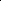 Мероприятия по сохранению и укреплению здоровья участников образовательного процесса.24Ожидаемые результаты:1.Сохранение и укрепление здоровья обучающихся.2. Снижение уровня заболеваемости детей простудными заболеваниями, заболеваниямипозвоночника и глаз.3.Социальная адаптация (средствами образования) обучающихся с проблемамиразвитии и ограничениями возможностями здоровья; детей, оказавшихся в трудной жизненной ситуации.Деятельность школы направлена на привлечение учащихся к занятию в спортивных секциях, здоровьесберегающий режим на уроке и в школе в целом, мероприятия, направленные на привитие ЗОЖ.Раздел 6. Программно-методическое обеспечение образовательной программы.Реализуемые программыуровень -основная школа (8-9 классы) Образовательная программа второй ступениВ средних классах школы определяющим является: гуманизм как ответственность за свое поведение и умение противостоять безнравственности. Умение учиться и трудиться, принципиальность, совестливость, объективная самооценка. Умения самоутверждения. Самовоспитания.Образовательные программы второй ступени направлены на освоение форм и методов предметного знания. Образовательная программа 2 ступени включает в себя расширенное, углубленное изучение предметных областей, составляющих классическую, универсальную основу познавательного опыта личности.Перечень программ, реализуемых на второй ступени26Программа «Предпрофильная подготовка»Программа предпрофильной подготовки реализуется в процессе обучения, внеклассной и внешкольной деятельности в условиях взаимодействия школы с другими социальными структурами: семьей, службой занятости, учреждениями села. Осуществляется поэтапно с учетом возрастных особенностей учащихся, преемственности в содержании, формах и методах работы в начальной, основной, средней (полной) школе.Направления:Профориентационная работа.Проводится с целью создания условий для осознанного профессионального самоопределения учащихся, посредством популяризации и распространения знаний в области профессий, профессиональной пригодности, профессионально важных качеств человека и профессиональной карьеры, строилась на основе личностного восприятия мира профессии, приближенного к кругу профессий ближайшего окружения (родителей, знакомых, профессиональной карты региона).Для решения этой задачи используются формы и методы организации учебно-воспитательной деятельности, соответствующие возрастным особенностям учащихся. Профориентационная работа осуществляется также и в системе внеклассных, общешкольных мероприятий.274уровень– средняя школа (10-11 классы)старших классах личность школьника определяют: мировоззренческие позиции, потребностьсамоактуализиции, целеустремленность, эстетическое восприятие действительности, творческая направленность, сочетание свободолюбия и ответственности, общественныйдолг,честь, благородство, волевые качества.Таблица 6Образовательные программы 3 ступени ориентированы на учащихся, уже освоивших как общие,так и частно -предметные способы познавательной деятельности.Обучение ведется по социально-гуманитарному профилю (11 кл, одна группа)Перечень программ, реализуемых на третьей ступениРаздел 7. Мониторинг полноты и качества реализации образовательной программы.рамках настоящей образовательной программы в школе используются различные формы аттестации учебных результатов и достижений учащихся. Учет результативности обучения учащихся на протяжении всего периода осуществляется традиционными формами оценки (текущая успеваемость, контроль по четвертям и полугодиям, типовые контрольныетестовые работы, диагностические контрольные работы), организуемые в соответствии с календарно-тематическим планированием по предмету и по плану контроля и руководства администрации.образовательном пространстве школы действует система оценивания деятельности обучающихся. Она включает в себя систему оценивания учебной деятельности. Главный принцип существующей системы – объективность и всесторонняя оценка деятельности ученика.Мониторинг учебной деятельности осуществляется реализацией внешнего контроля учебной деятельности учащихся, включающем систему итоговой (государственной) аттестации выпускников 9 классов (ОГЭ) в соответствии с ФЗ №273-ФЗ «Об образовании в Российской Федерации» и ЕГЭ в 11 классе.Мониторинг проводится в три этапа: стартовый, промежуточный, итоговый. Результаты мониторинга анализируются, обсуждаются на заседаниях ШМО и педагогических советах школы, выносится соответствующее управленческих решение.Внеурочная деятельность фиксируется в портфолио ученика, который оформляется в соответствии с Положением о портфолио ученика.Образовательное учреждение обладает квалифицированными педагогическими кадрами, соответствующим программно-методическим обеспечением, эффективно функционирующим механизмом мониторинга обученности учащихся.Ожидаемый результат учитывается нетрадиционными методами оценки (олимпиады, конкурсы, игры, проекты, программы, школьная научно-практическая конференция)Система аттестации учащихся  школыОпределение обязательных результатов обучения Текущая успеваемость учащихся, отражаемая в классных журналахТекущая аттестация и анализ ее результатов проводится в соответствии  с тематическимпланированием учителейСамостоятельные, лабораторные и практические работыТестовые работыРаботы по развитию речиТематические срезы  знанийИтоговые типовые контрольные работы44Государственная(итоговая) аттестация учащихся школы осуществляется в соответствии с Положением о государственной (итоговой_ аттестации учащихся.Определение ожидаемых результатовЦель: создание «поля успеха», реализации личностного потенциала учащегося.Международная игра «Кенгуру – математика для всех» Международная игра по русскому языку «Русский медвежонок» Международный дистанционный проект «Эрудит-марафон учащихся» Интеллектуальные конкурсы:«КИТ- компьютеры, информатика, технологии» British Bulldog«Золотое руно»«ЧИП»Участие в районных,  областных, региональных конкурсах, фестивалях, конференцияхРабота по программе «Одарѐнные дети»Конкурсы ученических проектов, презентаций.Защита учебно-исследовательских работРаздел 8. Управление реализацией образовательной программы Внутришкольный контрольЦель внутришкольного контроля за учебно-воспитательным процессом: достижение соответствия функционирования и развития педагогического процесса в МБОУ СОШ с. Садовка требованиям государственного стандарта образования с выходом на причинно-следственные связи, позволяющие сформулировать выводы и рекомендации по дальнейшему развитию школы.Задачи:1.Диагнозировать состояние УВП, выявлять отклонения от запланированного результата (стандарта образования) в работе коллектива и отдельных его членов, создавать обстановку заинтересованности, доверия и совместного творчества «учитель-ученик», «руководитель-учитель».2.Сформировать у учащихся ответственное и заинтересованное отношение к овладению знаниями, умениями, навыками.3.Обеспечить единство урочной и внеурочной деятельности учителя через сеть элективных учебных предметов, индивидуальных занятий и дополнительного образования.Повысить ответственность учителей, осуществить внедрение новых, передовых, инновационных, интенсивных методик и приемов работы в практику преподавания учебных дисциплин.Совершенствовать систему контроля за состоянием и ведением школьной документации.Формы контроляКонтроль за выполнением всеобуча45Домашнее задание, посещаемость занятийСанитарно-гигиенический режим, техника безопасностиРабота с низкомотивированными учащимисяРабота с учащимися, имеющими высокий уровень развития учебно-познавательной деятельностиКонтроль за преподаванием учебных предметов и подготовка к нимКонтроль за состоянием ЗУН учащихся по профильным предметамКонтроль за работой по подготовке к итоговой аттестацииКонтроль за ведением школьной документации:Классных журналовЖурналы  кружков и секцийТематическое и календарное планированиеЛичные дела учащихсяДневники учащихсяТетради  учащихсяПортфолио учащихсяКонтроль за методической работойКонтроль за исследовательской и проектной деятельностьюКонтроль за материально-технической базойКонтроль за работой с кадрамиОжидаемые результаты осуществления программыОбязательные (гарантированные) результатыДостижение обязательного минимума содержания образования, гарантированного Конституцией РФ для каждого гражданина уровня образования, предоставляющего необходимую основу для полноценного развития личности и возможности продолжения образования в профессиональной сфере.Достижение учащимися уровня образованности, соответствующего ступени обучения46Выпускник школыОбладает положительной жизненной установкой, активной гражданской позицией;Обладает развитым интеллектом, дающим возможность самореализации как творческой личности;Способен к дальнейшему продолжению образования в ВУЗах и Ссузах;Коммуникабелен, толерантен, обладает организаторскими навыками, умеет работать в коллективе;Владеет умениями и навыками поддержки собственного здоровья, знаком с современными системами саморегуляции;Способен к успешной социализации  в обществе и на рынке труда.результате освоения регионального компонента общеобразовательных программ выпускник школы: владеет системой знаний о природе, населении, хозяйстве, экологии, культуре;  умеет пользоваться информационной нормативной и правовой базой Саратовской области;  знает современные достижения науки, основные потребности, интересы инаправления развития Саратовской области.47Организация промежуточной и итоговой аттестацииПромежуточная аттестация  проводится в мае 2017 г.;Итоговая аттестация выпускников 9-х, 11-х классов проводится в соответствии со с Министерства образования и науки Российской Федерации на 2016-2017 учебный годОхрана жизни и здоровья детейВводный инструктаж по охране труда и технике безопасности – на первом уроке в начале Первичный инструктаж по охране труда на рабочем месте – перед началом изучения ново повышенной трудности.Повторный инструктаж по охране труда на рабочем месте- 1 раз в 6 месяцев. Внеплановый инструктаж по охране труда и технике безопасности – по мере необходимо Целевой инструктаж по охране труда – по мере необходимости.Работа с родителямиРодительское собрание 1 раз в четверть, лекторий для родителей 1 раз в месяц.График посещения ОО медицинской сестрой1 раз в 7 дней – профилактический осмотр детей.Вторник: профилактические мероприятия согласно графику ГУЗ  ЦРБ.48Приложение 2Процедура текущего оценивания обучающихсяпо предметам учебного планаПод оцениванием ответов и работ понимается выставление обучающемуся балльного результата за предложенное учителем (администратором) задание (комплекс заданий) в виде отдельной персонифицированной или групповой работы.Оценивание ответов и работ обучающегося в образовательном учреждении осуществляется по пятибалльной и зачетной системе:«зачет» выставляется, если обучающийся выполнил предложенное ему учителем задание (комплекс заданий) и только по тем предметам, факультативам, элективным курсам, по кото рым решением педагогического совета не предполагается балльное оценивание;«1» балл выставляется, если обучающийся не преступил или не захотел преступить к выполнению предложенного ему задания (комплекса заданий);«2» балла выставляется за правильное выполнение обучающимся не более 49 % от предложенного ему задания (комплекса заданий);«3» балла выставляется, если обучающийся правильно выполнил не менее 50%, но не более 75 % от предложенного ему задания (комплекса заданий);«4» балла выставляется, если обучающийся правильно выполнил не менее 75%, но не более 95 % от предложенного учителем задания (комплекса заданий);«5» балл выставляется, если обучающийся правильно выполнил не менее 95% от предложенного ему задания (комплекса заданий).Процентное соотношение объема выполнения работы определяется учителем (администратором) самостоятельно и доводится до сведения каждого обучающегося персонально.Критериальные требования, предъявляемые к оцениванию ответа или работы сообщаются обучающимся учителем (администратором) до начала выполнения задания (комплекса заданий). Предложенное к оцениванию задание (комплекс заданий) может выполняться обучающимся как во время учебного занятия, так и за его пределами.Процедура промежуточного оценивания обучающихсяпо предметам учебного планаПод промежуточным оцениванием понимается выставление обучающемуся бального результата за учебную четверть ( полугодие) при наличии не менее трех оценок.Выставление четвертных (полугодовых) результатов освоения обучающимся предметов учебного плана соответствующей основной образовательной программы осуществляется по пятибалльной и зачетной системе:«зачет» выставляется, если обучающийся выполнил большинство или все задания (комплекс заданий), от числа запланированных учителем согласно содержанию реализуемой программы, и только по тем предметам, факультативам, элективным курсам, по которым решением педагогического совета не предполагается балльное оценивание;«не зачет» выставляется, если обучающийся выполнил меньше 50% предложенных учителем заданий (комплексов заданий) от числа запланированных учителем согласно содержанию реализуемой программы и только по тем предметам, факультативам, элективным курсам, по которым решением педагогического совета не предполагается балльное оценивание;«1» балл выставляется, если обучающийся за все предложенные в течение четверти (триместре) задания (комплекс заданий) получил «1» балл;«2» балла выставляется, если средний балл текущих оценок обучающегося за четверть (полугодие) был не ниже «2» и не выше «2,4» балла;«3» балла выставляется, если средний балл текущих оценок обучающегося за четверть (полугодие) не был ниже «2,5» и не выше «3,4» баллов;«4» балла выставляется, если средний балл текущих оценок обучающегося за четверть (полугодие) не был ниже «3,5» и выше «4,4» баллов;«5» балл выставляется, если средний балл текущих оценок обучающегося за четверть (полугодие) не былниже «4,5» и не выше «5» баллов;По итогам четверти (полугодие) обучающемуся можно выставить «н/а» (не аттестован), если он пропустил80% учебных занятиях и не может предъявить к оцениванию, самостоятельно выполненные работы.При отсутствии положительной промежуточной аттестации (наличие «н/а», «1», «2») по двум и более предметам, обучающийся по решению педагогического совета остается на повторный курса обучения.Процедура итогового оценивания обучающихсяпо предметам учебного планаПод итоговым оцениванием понимается выставление обучающемуся балльного результата за каждый учебный год отдельно по каждому предмету учебного плана при наличии всех четвертных (полугодовых ) результатов.Итоговое оценивание обучающегося за текущий учебный год по каждому учебному предмету в образовательном учреждении осуществляется по пятибалльной или зачетной системе:«зачет» выставляется, если обучающийся освоил программу по предмету (факультативу, элективному курсу) учебного плана Организации, по которому решением педагогического совета не предполагается балльное оценивание, т.е. обучающийся выполнил большинство или все задания (комплекс заданий), от числа запланированных учителем согласно содержанию реализуемой программы;«не  зачет»  выставляется,  если  обучающийся  не  освоил  программу  по  предмету  (факультативу, элективному  курсу)  учебного  плана  Организации,  т.е.  не  выполнил  большинство  или  все  задания (комплекс заданий), от числа запланированных учителем согласно содержанию реализуемой программы;«1» балл выставляется, если обучающийся за все четверти (полугодие)  по предмету получал «1»;«2» балла выставляется, если средний балл четвертных (полугодие ) оценок обучающегося по предмету не ниже «2» и не выше «2,4» балла;«3» балла выставляется, если средний балл четвертных (полугодие ) оценок обучающегося по предмету не ниже «2,5» и не выше «3,4» баллов;«4» балла выставляется, если средний балл текущих четвертных (полугодие) оценок обучающегося не ниже «3,5» и не выше «4,4» баллов;«5» балл выставляется, если средний балл текущих за четверть оценок обучающегося по предмету не ниже «4,5» и не выше «5» баллов;По итогам четверти (полугодие) обучающемуся можно выставить «н/а» (не аттестован), если он имеет медицинский документ, удостоверяющий противопоказания к определенным предметам учебного плана образовательного учреждения.Под итоговым оцениванием также понимается выставление обучающемуся балльного результата по окончанию освоения им основной образовательной программы общего образования соответствующего уровня.Итоговое оценивание обучающегося отдельно по каждому предмету учебного плана по результатам освоения основной образовательной программы соответствующего уровня в 9 и 11 классах образовательной организации осуществляется по пятибалльной и зачетной системе:«зачет» выставляется, если обучающийся по предмету (факультативу, элективному курсу) учебного плана Учреждения имеет «зачет»;«1» балл выставляется, если обучающийся за все года обучения по предмету учебного плана Организации получал «1» балл;«2» балла выставляется, если средний балл за все года обучения по предмету учебного плана Организации был не ниже «2» и не выше «2,4» балла;50«3» балла выставляется, если средний балл за все года обучения по предмету учебного плана Организации был не ниже «2,5» и не выше «3,4» баллов;«4» балла выставляется, если средний балл за все года обучения по предмету учебного плана Организации был не ниже «3,5» и не выше «4,4» баллов;«5» балл выставляется, если средний балл за все года обучения по предмету учебного плана Организации был не ниже «4,5» и не выше «5» баллов;51Доля учащихся 9, 11 классов с высоким уровнем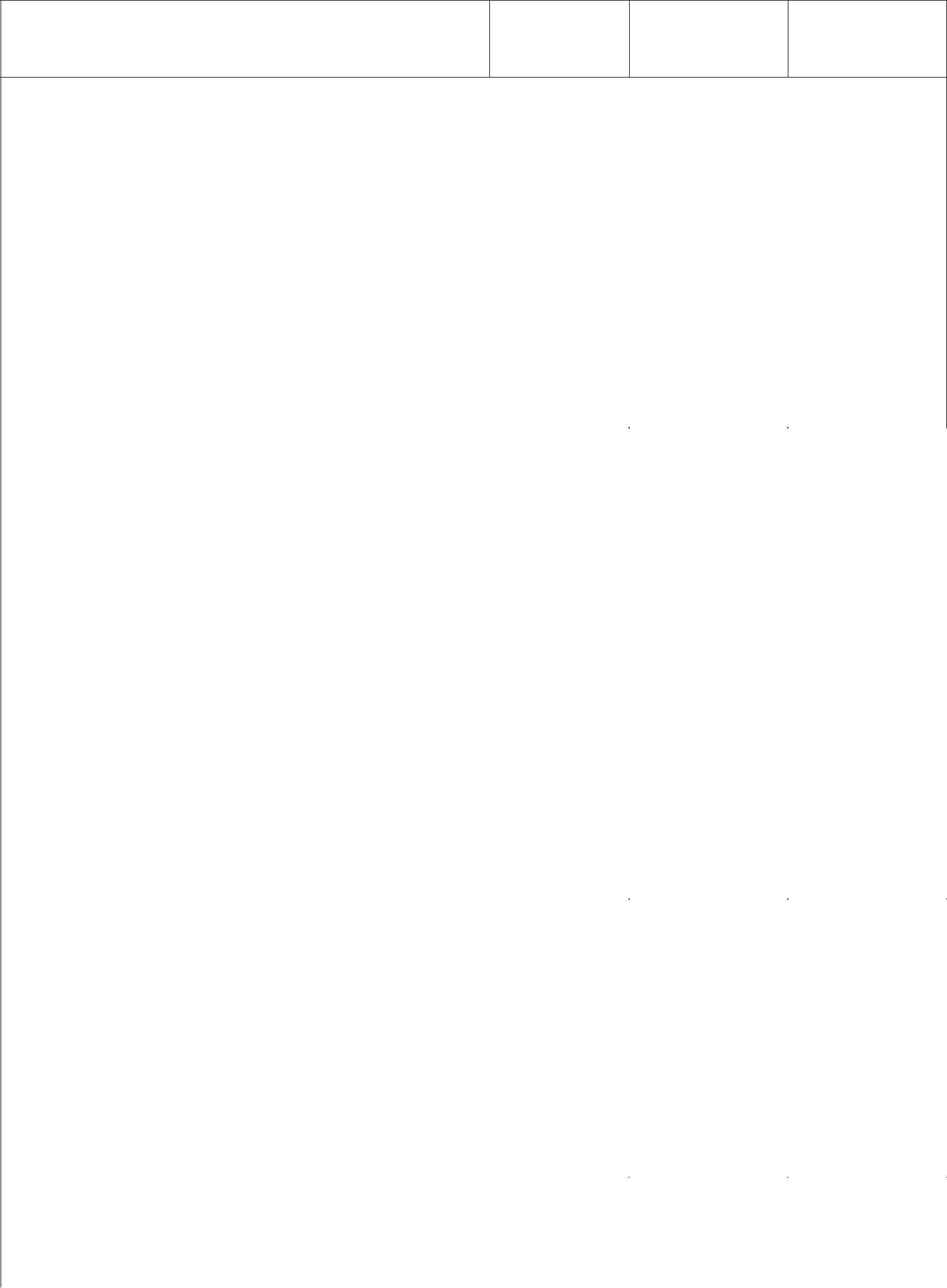 готовности работать с информацией иинформационными источникамиПоказатель Р. 3. Ключевые компетенции52Наличие  спортивной площадкиНаличие действующей пожарной сигнализации иавтоматической  системы  оповещения  людей  припожареНаличие	действующей	охраны	(кнопкаэкстренного	вызова	милиции,	охранника	илисторожа)Наличие собственного (или на условиях договорапользования) компьютерного классаНаличие кабинета физики с подводкойнизковольтного электропитания к партамучащихся (включая независимые источники) илаборантской (для школ, имеющих классы старше7-го)Наличие кабинета химиис вытяжкойподводкой воды к партам учащихсялаборантской (для школ, имеющих классы старше 7-го)Наличие благоустроенной пришкольной территории (озеленение территории, наличие оборудованных мест для отдыха)Организация горячего питания Наличие медицинской комнатыНаличие	оборудованной	территории	дляреализации раздела «Лѐгкая атлетика» программыпо	физической	культуре	(размеченные	дорожкидля	бега	со	специальным	покрытием,оборудованный сектор для метания и прыжков вдлину)Наличие имеющихся по каждому из разделовфизики (электродинамика, термодинамика,механика, оптика, ядерная физика) лабораторныхкомплектов (в соответствии с общим количествомлабораторных работ согласно программе пофизике в 7-11 классах) в количестве не менее m/21 (где m – проектная наполняемость классов в соответствии с предельной численностью контингента школы)Наличие по каждому из разделов химии(неорганическая химия, органическая химия) лабораторных комплектов оборудования и препаратов (в соответствии с общим количеством лабораторных работ согласно программе по химии в 7-11 классах) в количестве m/2 + 1 (где m – проектная наполняемость классов в соответствии с предельной численностью контингента школы)545556Доля обучающихся на всех уровнях образования,имеющих индивидуальные образовательныетраектории (маршруты) , способствующиесоциализации личности, построенные на основедобровольных и обязательных процедуроценивания, в том числе с использованиеминформационно - коммуникационных технологий.ПолноеМуниципальное бюджетное общеобразовательное учреждениеМуниципальное бюджетное общеобразовательное учреждениенаименование:-средняя общеобразовательная школа с. Садовка Балтайского-средняя общеобразовательная школа с. Садовка Балтайскогомуниципального района Саратовской областиАдрес:412637 Саратовская область  Балтайский район с. Садовка, ул.412637 Саратовская область  Балтайский район с. Садовка, ул.Центральная, 34ИННОГРНЛицензия64ЛО1№ 0001494Свидетельство о64 ОП№ 000309государственнойаккредитацииРежим работы6-ти дневная рабочая неделя ( 1 класс – 5-ти дневная)Год основания1986 годТелефон8(84592)  25-7-21Факс------е-mailtatyanglazkow@yandex.ruАдрес сайта вShkolasadowka.okis.ruИнтернетеДиректорКурганова Галина ВасильевнаФорма ученическогоРеспубликасамоуправленияФормаУправляющий совет, педагогический советгосударственногосамоуправленияКлассСтатус классаПредметФормаПериодичностьпромежуточнопромежуточной аттестациий аттестации8 классобщеобразовательныйРусский языкдиктантобщеобразовательныйМатематикаконтрольнаяобщеобразовательныйработаработа9 классобщеобразовательныйРусский языкТестированиеобщеобразовательныйМатематикаТестированиеМатематикаТестирование11 класссоциально-экономРусский языкТестированиегруппаМатематикаТестирование11 классуниверсальная группаРусский языкТестированиеМатематикаТестирование10 классобщеобразовательныйРусский языкТестированиеМатематикаТестирование№ПредметНазвание курсаКол-Ф.И.О.п/воучителяпчасов1.Русский языкВыразительные средства0,5Новичкова Л.А.Письмосинтаксиса.министе2.МатематикаМатематика в экономике0,37  Глазкова Т.В.рстваобразования3.ЭкологияОрганизмы и их среды0,24Набатова Т.В.ания3.ЭкологияОрганизмы и их среды0,24Набатова Т.В.Саратовобитания.Саратовобитания.ской4.Биология03 на дому.0,29Набатова Т.В.ской4.Биология03 на дому.0,29Набатова Т.В.области5.ИсторияИстория Саратовского края0,12Сысоева М.Н.области5.ИсторияИстория Саратовского края0,12Сысоева М.Н.от6.ОбществознаЯ и мои права0,12Сысоева М.Н.от6.ОбществознаЯ и мои права0,12Сысоева М.Н.08.07.20ние08.07.20ние157.ФизикаСемь раз отмерь - один раз0,29Болбашѐва Е.А.157.ФизикаСемь раз отмерь - один раз0,29Болбашѐва Е.А.отрежь.№ 01-8.ХимияУдивительный мир смесей.0,29Набатова Т.В.26/45419.Психолого-В поисках своего призвания0,65Мамкеева Э.Ф.педагогическоеИнформационноесопровожденсопровождение.0,13Чашкина О.В.иеУчебные предметыУчебные предметыУчебные предметыКоличество часов в неделюКоличество часов в неделюКоличество часов в неделюIXIXФедеральный компонентФедеральный компонентФедеральный компонентРусский языкРусский язык270ЛитератураЛитература3105Английский языкАнглийский языкАнглийский язык3105МатематикаМатематика5175Информатика и ИКТИнформатика и ИКТИнформатика и ИКТ270ИсторияИстория270ОбществознаниеОбществознаниеОбществознание135(включая экономику и право)(включая экономику и право)(включая экономику и право)ГеографияГеография270ФизикаФизика270ХимияХимия270БиологияБиология270Искусство (Изобразительное искусство)Искусство (Изобразительное искусство)Искусство (Изобразительное искусство)0,517,5Основы безопасностиОсновы безопасностиОсновы безопасностижизнедеятельностижизнедеятельностижизнедеятельностиФизическая культураФизическая культураФизическая культура3105Итого:301050Региональный компонент:Региональный компонент:Региональный компонент:3105ОЗОЖОЗОЖ135ЭкологияЭкология135ОБЖОБЖ135Компонент образовательного учреждения:Компонент образовательного учреждения:Компонент образовательного учреждения:3105ОБЖОБЖЭлективные курсыЭлективные курсыЭлективные курсы3105ИТОГО:361260Направления деятельностиКружок,99секция, ИГЗФизические, трудовые.Спортивный1практическиеДень здоровья1компетентностиТрудовыеоперации1Культурно-досуговыекомпетентности2Социальные (гражданские,«Разговор оинформационные иправильном1коммуникативные)питании»компетентностиПроектная деятельностьПодготовка кшкольным и11районныммероприятиямАкадемические,ИГК22познавательные,информационные икоммуникативныекомпетентностиВсего неаудиторная1010занятость№п/пПредметНазвание курсаКол-во часовФ.И.О. учителя1.Русский языкРазвивайте дар слова35Новичкова Л.А.2.Математика«Решение нестандартных задач»35Болбашева Е.А.4.БиологияЖизнь по заказу: размножение и развитие в органическом мире35Набатова Т.В4.БиологияГены в нашей жизни35Набатова Т.В5.Химия Химия для жизни35Набатова Т.В6.ТехнологияОсновы делового общения35Стенькина Н.А.7.ОБЖВыживание человека в природных условиях35Чашкина О.В.8.Физика Физика в примерах и задачах17Болбашева Е.А.9.ГеографияГотовимся к ЕГЭ17Чашкина О.В.№п/пПредметНазвание курсаКол-вочасовФ.И.О. учителя1.Русский языкФункциональные стили современного русского языка35Новичкова Л.А.2.МатематикаРешение нестандартных задач. 35Глазкова Т.В.3.БиологияЭволюция органического мира.70Набатова Т.В4.ГеографияИстория экономики и географии35Чашкина О.В.5.ТехнологияИмидж и этикет современного молодого человека35Стенькина Н.А.6.ОБЖЯ выбираю жизнь35Чашкина О.В.7.Физика Физика в примерах и задачах17Болбашева Е.А.8. История Готовимся к ЕГЭ17Сысоева М.Н.9.ОбществознаниеПолитика для каждого из нас35Сысоева М.Н.№п/пПредметНазвание курсаКол-вочасовФ.И.О. учителя1.Русский языкПрактическая стилистика русского языка. Лексика35Новичкова Л.А.2.История Духовная жизнь в России 20 в.35Сысоева М.Н.3.ОбществознаниеВведение в право. Государственное право35Сысоева М.Н.№п/пПредметНазвание курсаКол-во часовФ.И.О. учителя1.Русский языкРазвивайте дар слова35Новичкова Л.А.2.Математика«Решение нестандартных задач»35Болбашева Е.А.4.БиологияЖизнь по заказу: размножение и развитие в органическом мире35Набатова Т.В4.БиологияГены в нашей жизни35Набатова Т.В5.Химия Химия для жизни35Набатова Т.В6.ТехнологияОсновы делового общения35Стенькина Н.А.7.ОБЖВыживание человека в природных условиях35Чашкина О.В.8.Физика Физика в примерах и задачах17Болбашева Е.А.9.ГеографияГотовимся к ЕГЭ17Чашкина О.В.№п/пПредметНазвание курсаКол-вочасовФ.И.О. учителя1.Русский языкФункциональные стили современного русского языка35Новичкова Л.А.2.МатематикаРешение нестандартных задач. 35Глазкова Т.В.3.БиологияЭволюция органического мира.70Набатова Т.В4.ГеографияИстория экономики и географии35Чашкина О.В.5.ТехнологияИмидж и этикет современного молодого человека35Стенькина Н.А.6.ОБЖЯ выбираю жизнь35Чашкина О.В.7.Физика Физика в примерах и задачах17Болбашева Е.А.8. История Готовимся к ЕГЭ17Сысоева М.Н.9.ОбществознаниеПолитика для каждого из нас35Сысоева М.Н.№п/пПредметНазвание курсаКол-вочасовФ.И.О. учителя1.Русский языкПрактическая стилистика русского языка. Лексика35Новичкова Л.А.2.История Духовная жизнь в России 20 в.35Сысоева М.Н.3.ОбществознаниеВведение в право. Государственное право35Сысоева М.Н.УЧЕБНЫЕ ПРЕДМЕТЫКОЛ-ВО ЧАСОВ  В НЕДЕЛЮКОЛ-ВО ЧАСОВ  В НЕДЕЛЮУЧЕБНЫЕ ПРЕДМЕТЫ       X                        X                                  I. Федеральный компонент                 I. Федеральный компонент                 I. Федеральный компонент              Базовые учебные предметыРусский язык135Литература 3105Английский язык3105Математика4140Информатика и ИКТ1 35История 270География 135Физика 270Химия 135Биология 135Технология135Основы безопасности жизнедеятельности135Физическая культура3105ИТОГО24840Профильный учебный предметОбществознание (включая экономику и право)3105Итого 3105                                           ИТОГО:27945                   II. Региональный компонент                   II. Региональный компонент                   II. Региональный компонентРусский язык135Математика 135ИТОГО2    70               III. Компонент образовательного учреждения                                                   (элективные предметы)                      III. Компонент образовательного учреждения                                                   (элективные предметы)                      III. Компонент образовательного учреждения                                                   (элективные предметы)       Русский язык135Математика135Биология 270Химия135Технология 135ОБЖ135Физика 0,535География0,535ИТОГО8280ОБЩАЯ УЧЕБНАЯ НАГРУЗКА371295УЧЕБНЫЕ ПРЕДМЕТЫКОЛИЧЕСТВО ЧАСОВ В НЕДЕЛЮКОЛИЧЕСТВО ЧАСОВ В НЕДЕЛЮКОЛИЧЕСТВО ЧАСОВ В НЕДЕЛЮКОЛИЧЕСТВО ЧАСОВ В НЕДЕЛЮУЧЕБНЫЕ ПРЕДМЕТЫ   универ. гр.       универ. гр.    соц.- эконом.. гр.соц.- эконом.. гр.                                            Федеральный компонент                                            Федеральный компонент                                            Федеральный компонент                                            Федеральный компонент                                            Федеральный компонент                    Базовые учебные предметы                    Базовые учебные предметы                    Базовые учебные предметы                    Базовые учебные предметы                    Базовые учебные предметыРусский язык134134Литература 31023102Английский язык31023102Математика4136Информатика и ИКТ134134История 268268Обществознание (включая эконом. и право)268Право134Экономика134География 134Физика 268268Химия 134134Биология 134134Технология134Основы безопасности жизнедеятельности134134Физическая культура31023102ИТОГО2688420680                     Профильные предметы                     Профильные предметы                     Профильные предметы                     Профильные предметы                     Профильные предметыМатематика 6204Обществознание3102География 3102ИТОГО12408                    II. Региональный компонент                    II. Региональный компонент                    II. Региональный компонент                    II. Региональный компонент                    II. Региональный компонентРусский язык134134Математика 134134ИТОГО268268      III.     Компонент образовательного учреждения (элективные курсы)      III.     Компонент образовательного учреждения (элективные курсы)      III.     Компонент образовательного учреждения (элективные курсы)      III.     Компонент образовательного учреждения (элективные курсы)      III.     Компонент образовательного учреждения (элективные курсы)                    Элективные учебные курсы                    Элективные учебные курсы                    Элективные учебные курсы                    Элективные учебные курсы                    Элективные учебные курсыРусский язык134134История0,517134Физика0,517Математика134Обществознание134134География 134Биология 268Технология 134ОБЖ134ИТОГО93063102ОБЩАЯ УЧЕБНАЯ НАГРУЗКА371258371258Направления деятельностиКружок, секция, ИГЗ  10  11Физические, трудовые. практические компетентностиВолейбол                   1                  1Физические, трудовые. практические компетентностиДень здоровья                  2                  2Культурно-досуговые компетентности                   1                   1Социальные (гражданские, информационные и коммуникативные) компетентностиФормирование навыков самоорганизации                  1                  1Проектная деятельностьПодготовка к школьным и районным мероприятиям                  2                  2Академические, познавательные, информационные и коммуникативные компетентностиИГК                  3                  3Всего неаудиторная занятость                  10                  10Вторая ступеньВторая ступеньТретья ступень(9 класс)(9 класс)(10-11 классы)Нормативные условияНормативные условия1.34учебные недели для 9, 11 классов (без учѐта ГИА)учебные недели для 9, 11 классов (без учѐта ГИА)ПродолжительностьПродолжительность35учебных недель для 10 класса (с учѐтом годовойучебных недель для 10 класса (с учѐтом годовойучебного годаучебного годааттестации)аттестации)2.Учебная неделя6 дней6 дней6 дней3.Начало уроков08:3008:3008:304.45минут45  минутПродолжительностьуроков5.5.10 - 20 минут10 - 20 минут10 - 20 минут10 - 20 минутПродолжительностьперемен6. Средняя11 человек11 человек9 человек9 человекнаполняемостьклассов7. Начало занятий14:3014:3014:30внеурочнойдеятельности идополнительногообразованияОрганизационные условияОрганизационные условияОрганизационные условияОрганизационные условия1. ФормыКлассно – урочная системаКлассно – урочная системаКлассно – урочная системаКлассно – урочная системаорганизацииобразовательногопроцессаВнеурочные видыВнеурочные видыВнеурочные видыВнеурочные видыВнеурочные виды деятельности:Внеурочные виды деятельности:Внеурочные виды деятельности:Внеурочные виды деятельности:Внеурочные виды деятельности:Внеурочные виды деятельности:деятельности: ИГК, занятиядеятельности: ИГК, занятиядеятельности: ИГК, занятиядеятельности: ИГК, занятиядеятельности: ИГК, занятияИГК, проектная деятельность,ИГК, проектная деятельность,ИГК, проектная деятельность,ИГК, проектная деятельность,по элективным курсам,по элективным курсам,по элективным курсам,по элективным курсам,исследовательская деятельность,исследовательская деятельность,исследовательская деятельность,исследовательская деятельность,исследовательская деятельность,исследовательская деятельность,факультативные занятия,факультативные занятия,факультативные занятия,факультативные занятия,экскурсии, классные часы,экскурсии, классные часы,экскурсии, классные часы,экскурсии, классные часы,проектная деятельность,проектная деятельность,проектная деятельность,проектная деятельность,дистанционная подготовка кдистанционная подготовка кдистанционная подготовка кдистанционная подготовка кэкскурсии, классные часы,экскурсии, классные часы,экскурсии, классные часы,экскурсии, классные часы,экзаменам, занятия вэкзаменам, занятия вэкзаменам, занятия вэкзаменам, занятия взанятия в объединенияхзанятия в объединенияхзанятия в объединенияхзанятия в объединенияхобъединениях дополнительногообъединениях дополнительногообъединениях дополнительногообъединениях дополнительногообъединениях дополнительногообъединениях дополнительногодополнительногодополнительногодополнительногодополнительногообразования.образования.образования.образования.2. ОсновныеВыбор педагогических технологий,Выбор педагогических технологий,Выбор педагогических технологий,Выбор педагогических технологий,Выбор педагогических технологий,Выбор педагогических технологий,методов и форм обученияметодов и форм обученияметодов и форм обученияметодов и форм обученияметодов и форм обученияпедагогическиеобусловленобусловленпринципамипринципамипринципамидеятельностногодеятельностногодеятельностногоподходакктехнологии,образованию, т.к. именно деятельностный характер образованияобразованию, т.к. именно деятельностный характер образованияобразованию, т.к. именно деятельностный характер образованияобразованию, т.к. именно деятельностный характер образованияобразованию, т.к. именно деятельностный характер образованияобразованию, т.к. именно деятельностный характер образованияобразованию, т.к. именно деятельностный характер образованияобразованию, т.к. именно деятельностный характер образованияобразованию, т.к. именно деятельностный характер образованияобразованию, т.к. именно деятельностный характер образованияобразованию, т.к. именно деятельностный характер образованияиспользуемы внаправлен нанаправлен наформирование общих учебных умений и навыков,формирование общих учебных умений и навыков,формирование общих учебных умений и навыков,формирование общих учебных умений и навыков,формирование общих учебных умений и навыков,формирование общих учебных умений и навыков,формирование общих учебных умений и навыков,формирование общих учебных умений и навыков,формирование общих учебных умений и навыков,образовательномобобщенныхобобщенныхспособовспособовспособовучебной,учебной,познавательной,познавательной,познавательной,познавательной,процессекоммуникативной,  практической,  творческойкоммуникативной,  практической,  творческойкоммуникативной,  практической,  творческойкоммуникативной,  практической,  творческойкоммуникативной,  практической,  творческойкоммуникативной,  практической,  творческойкоммуникативной,  практической,  творческойдеятельности,деятельности,нанаполучение учащимися опыта этой деятельности.получение учащимися опыта этой деятельности.получение учащимися опыта этой деятельности.получение учащимися опыта этой деятельности.получение учащимися опыта этой деятельности.получение учащимися опыта этой деятельности.получение учащимися опыта этой деятельности.Педагогические технологииПедагогические технологииПедагогические технологииПедагогические технологииПедагогические технологииКлючеваяИгроваяПроектнаяПроектнаяЛичностнЛичностнИнформакомпетенциятехнологтехнологиятехнологияо-ционно-ияориентирориентиркоммуниованныеованныекационнтехнологтехнологыеиитехнологииОбщекультуТехнологТехнологрнаяРазвиваюПроблемноеПроблемноеияКомпютер,компетенцищие игрыобучениеобучениеразвиваюразвиваюкакяДидактичщегосредство(предметная,ескиеПрактико-Практико-обученияобученияобучения имыслительнигрыориентировориентировмежпредмеая,«МозговоанноеанноеТехнологТехнологтныхисследоватей штурм»обучениеобучениеиясвязей,льская идифферендифференорганизациинформациоУчебныйУчебныйцированнцированниннаяпроектпроектогоисследоватеисследоватекомпетенциобученияобученияльской1919и)деятельностМодульнои учащихся-Социально-Деловые ирейтингоКомпьютер,Социально-ролевыеваякактрудоваяигрытехнологсредствокомпетенциОрганизациясоциализацяионно-иидеятельностныеигрыКоммуникаДебатыКомпьютер,КоммуникаУроки-СоциальноекактивнаяУроки-Социальноекактивнаяконференпроектировсредствокомпетенциконференпроектировсредствокомпетенциции,аниедистанционяции,аниедистанционяУроки-ногоУроки-ногодискуссиобщенияиКомпетенциИмитациоТехнологКомпьютер,Компетенцинныеиякакя в сференныеиякакя в сфереигры«Порфолсредстволичностногигры«ПорфолсредстволичностногТренингиио»самовыражоТренингиио»самовыражоения,определениения,определенисамоопредеясамоопредеяленияления3. Особенности3. ОсобенностиШкола располагается в одном  здании:Школа располагается в одном  здании:Школа располагается в одном  здании:Школа располагается в одном  здании:Школа располагается в одном  здании:Школа располагается в одном  здании:Школа располагается в одном  здании:организацииорганизацииИмеются  спортивный зал, учебные кабинеты, библиотека,Имеются  спортивный зал, учебные кабинеты, библиотека,Имеются  спортивный зал, учебные кабинеты, библиотека,Имеются  спортивный зал, учебные кабинеты, библиотека,Имеются  спортивный зал, учебные кабинеты, библиотека,Имеются  спортивный зал, учебные кабинеты, библиотека,Имеются  спортивный зал, учебные кабинеты, библиотека,Имеются  спортивный зал, учебные кабинеты, библиотека,пространственно-пространственно-столовая.  Оснащенность учебных кабинетов и лабораторийстоловая.  Оснащенность учебных кабинетов и лабораторийстоловая.  Оснащенность учебных кабинетов и лабораторийстоловая.  Оснащенность учебных кабинетов и лабораторийстоловая.  Оснащенность учебных кабинетов и лабораторийстоловая.  Оснащенность учебных кабинетов и лабораторийстоловая.  Оснащенность учебных кабинетов и лабораторийстоловая.  Оснащенность учебных кабинетов и лабораторийпредметной средыпредметной средыоборудованием в соответствии с современными требованиямиоборудованием в соответствии с современными требованиямиоборудованием в соответствии с современными требованиямиоборудованием в соответствии с современными требованиямиоборудованием в соответствии с современными требованиямиоборудованием в соответствии с современными требованиямиоборудованием в соответствии с современными требованиямиоборудованием в соответствии с современными требованиямисоставляет 60%.составляет 60%.составляет 60%.составляет 60%.4. Организация4. ОрганизацияНаправленность программ дополнительного образованияНаправленность программ дополнительного образованияНаправленность программ дополнительного образованияНаправленность программ дополнительного образованияНаправленность программ дополнительного образованияНаправленность программ дополнительного образованияНаправленность программ дополнительного образованияНаправленность программ дополнительного образованиядополнительногодополнительногоВнеучебная деятельность в 9 классеВнеучебная деятельность в 9 классеВнеучебная деятельность в 9 классеВнеучебная деятельность в 9 классеВнеучебная деятельность в 9 классеВнеучебная деятельность в 9 классеобразованияобразованияВнеучебная деятельность в 9 классеВнеучебная деятельность в 9 классеВнеучебная деятельность в 9 классеВнеучебная деятельность в 9 классеВнеучебная деятельность в 9 классеВнеучебная деятельность в 9 классеобразованияобразования(учебный план)(учебный план)(учебный план)(учебный план)(учебный план)(учебный план)(учебный план)(учебный план)Внеучебная деятельность в 10-11 классахВнеучебная деятельность в 10-11 классахВнеучебная деятельность в 10-11 классахВнеучебная деятельность в 10-11 классахВнеучебная деятельность в 10-11 классахВнеучебная деятельность в 10-11 классахВнеучебная деятельность в 10-11 классахВнеучебная деятельность в 10-11 классах(Учебный план)(Учебный план)(Учебный план)(Учебный план)5. Статус школы5. Статус школыБазовая школа;Базовая школа;Базовая школа;Базовая школа;6. Сотрудничество с6. Сотрудничество с1. Предоставление родителям (законным представителям)1. Предоставление родителям (законным представителям)1. Предоставление родителям (законным представителям)1. Предоставление родителям (законным представителям)1. Предоставление родителям (законным представителям)1. Предоставление родителям (законным представителям)1. Предоставление родителям (законным представителям)1. Предоставление родителям (законным представителям)родительскойродительскойвозможность ознакомления (Устав школы):возможность ознакомления (Устав школы):возможность ознакомления (Устав школы):возможность ознакомления (Устав школы):возможность ознакомления (Устав школы):возможность ознакомления (Устав школы):возможность ознакомления (Устав школы):общественностьюобщественностью-с ходом и содержанием образовательного процесса;-с ходом и содержанием образовательного процесса;-с ходом и содержанием образовательного процесса;-с ходом и содержанием образовательного процесса;-с ходом и содержанием образовательного процесса;-с ходом и содержанием образовательного процесса;-с ходом и содержанием образовательного процесса;-оценками успеваемости обучающихся;-оценками успеваемости обучающихся;-оценками успеваемости обучающихся;-оценками успеваемости обучающихся;-оценками успеваемости обучающихся;-оценками успеваемости обучающихся;-оценками успеваемости обучающихся;-режимом работы школы;-режимом работы школы;-режимом работы школы;-режимом работы школы;-основными направлениями работы педагогического коллектива;-основными направлениями работы педагогического коллектива;-основными направлениями работы педагогического коллектива;-основными направлениями работы педагогического коллектива;-основными направлениями работы педагогического коллектива;-основными направлениями работы педагогического коллектива;-основными направлениями работы педагогического коллектива;-основными направлениями работы педагогического коллектива;-достижениями школы.-достижениями школы.-достижениями школы.-достижениями школы.2 ступень2 ступень3 ступеньДень знанийДень знанийДень знанийДень здоровьяДень здоровьяДень здоровья«Последний звонок»«Последний звонок»«Последний звонок»Новогодние вечера и утренникиНовогодние вечера и утренникиНовогодние вечера иутренникиКонцерт «День матери»Концерт «День матери»Концерт «День матери»«Последний звонок»«Последний звонок»«Последний звонок»ПоходыПоходыПоходыВыпускной бал8. Организация1. Выполнение санитарно-гигиенических норм СанПиН1. Выполнение санитарно-гигиенических норм СанПиН1. Выполнение санитарно-гигиенических норм СанПиНучебного процесса в2.4.2.2821-102.4.2.2821-10целях охраны жизни и2. Осуществление внутришкольного контроля:2. Осуществление внутришкольного контроля:2. Осуществление внутришкольного контроля:здоровья учащихся2. Осуществление внутришкольного контроля:2. Осуществление внутришкольного контроля:2. Осуществление внутришкольного контроля:здоровья учащихся- мониторинг охвата учащихся горячим питанием;- мониторинг охвата учащихся горячим питанием;- мониторинг охвата учащихся горячим питанием;- мониторинг охвата учащихся горячим питанием;- мониторинг охвата учащихся горячим питанием;- мониторинг охвата учащихся горячим питанием;- мониторинг температурного режима;- мониторинг температурного режима;- мониторинг температурного режима;- анализ распределения учебной нагрузки.- анализ распределения учебной нагрузки.- анализ распределения учебной нагрузки.1.Анализ состояния заболеваемости среди учащихся1.Анализ состояния заболеваемости среди учащихся1.Анализ состояния заболеваемости среди учащихся2.внедрение здоровьесберегающих технологий в учебный2.внедрение здоровьесберегающих технологий в учебный2.внедрение здоровьесберегающих технологий в учебныйпроцесспроцесс3.Организация работы спортивных секций на базе школы.3.Организация работы спортивных секций на базе школы.3.Организация работы спортивных секций на базе школы.4.Организация обучения учащихся  на дому по медицинским4.Организация обучения учащихся  на дому по медицинским4.Организация обучения учащихся  на дому по медицинскимпоказаниямпоказаниям5.Формирование групп продленного дня5.Формирование групп продленного дня5.Формирование групп продленного дня6.Организация работы летнего школьного лагеря дневного6.Организация работы летнего школьного лагеря дневного6.Организация работы летнего школьного лагеря дневногопребыванияпребывания7.Обследование детей, поступающих в школу. Выделение7.Обследование детей, поступающих в школу. Выделение7.Обследование детей, поступающих в школу. Выделениеучащихся группы «риска» и имеющих хронические заболевания.учащихся группы «риска» и имеющих хронические заболевания.учащихся группы «риска» и имеющих хронические заболевания.8.Проведение цикла классных часов «Школа – территория8.Проведение цикла классных часов «Школа – территория8.Проведение цикла классных часов «Школа – территорияздоровья» в рамках общешкольной воспитательной программыздоровья» в рамках общешкольной воспитательной программыздоровья» в рамках общешкольной воспитательной программы«Школа - это маленькая жизнь»«Школа - это маленькая жизнь»9.Организация малых форм физического воспитания9.Организация малых форм физического воспитания9.Организация малых форм физического воспитания(физкультурные паузы, подвижные перемены), часы здоровья.(физкультурные паузы, подвижные перемены), часы здоровья.(физкультурные паузы, подвижные перемены), часы здоровья.10.Спортивные праздники, День здоровьяСпортивные праздники, День здоровья11.Участие школьных команд в  районных  спортивныхУчастие школьных команд в  районных  спортивныхсоревнованияхсоревнованиях12.Проведение лекций, родительских собраний, посвященныхПроведение лекций, родительских собраний, посвященныхвопросам здоровья, возрастным особенностям обучающихся,вопросам здоровья, возрастным особенностям обучающихся,вопросам здоровья, возрастным особенностям обучающихся,проблемам наркозависимости.проблемам наркозависимости.ОсновныеПедагогические средствапотенциалыТрадиционные делаличностиНравственный1.День знанийпотенциал2.День Учителя3.День старшего поколения4.День Матери5.День Конституции РФ6.Вахта Памяти7.Праздник «Последний звонок»8.Выпускной вечерЦикл классных часов «Азбука нравственности»Цикл классных часов «Азбука нравственности»Познавательный1.Предметные олимпиады,1.Предметные олимпиады,потенциал2. Предметные недели,2. Предметные недели,3. Предметные конкурсы,3. Предметные конкурсы,4. Профориентационная работа4. Профориентационная работаКоммуникативный1.Праздники «Новый год», «День защитника Отечества», «8потенциалМарта»2.Социальные акцииЭстетический1.Новогодний балпотенциал2.Тематические конкурсы рисунков и плакатов2.Тематические конкурсы рисунков и плакатовФизический1.Первенство школы по волейболу, баскетболупотенциалДень защиты детейДень защиты детей№п/РазделыМероприятияСрокОтветст-пвенные123451Сохранение1.Проведение  Дней  здоровьяПо  плануУчителяи укреплениешколыфизкультуры.здоровьяобучающих-ся2.Диагностика и мониторингЕжегод-Зам дир по ВР2.Диагностика и мониторингно (по полугоЗам дир по ВРсостояния здоровья обучающихсядиям)(анализ здоровья учеников).3.Охват обучающихся занятиями вПостояннокл. рук.спортивных секциях4.Проведение  тренингов  и  беседКаждоекл. рукдля обучающихся «Формированиеполугодиеответственного  поведения»5.Проведение внеклассныхПо плануЗам.дир по ВР,мероприятий по профилактикешколыкласс. рук.наркомании, курения, алкоголизмаи  пропаганды  здорового образажизни.6.Участие  в   акциях поЕжегодноЗам дир по ВР,пропаганде  здорового образажизни.7.Проведение учебной эвакуации2 раза в годУчитель ОБЖиз здания школы в случае пожара идр. опасных для жизни ситуаций8.Проведение медосмотровЕжегодноЗам. Директораобучающихся, доведение ихУВР, Кл.рук.результатов до родителей9.Вакцинация обучающихся (поРаз в полугодиеФельдшерплану и внеплановая).СадовскогоФАПа2Сохранение1.Информирование педагогов оПо мереФельдшери укреплениеразличных заболеваниях и мерахнеобходимостиСадовскогоздоровьяпо их предупреждениюФАПа рпедагогов2.Плановое прохождениеЕжегодноДиректормедосмотра.3Работа с1.Информирование родителей оПо мереКл. рук.родителямиразличных заболеваниях и мерахнеобходимостипо их предупреждению252.Рекомендации родителямПо мереАдминистрацияконсультирования у медицинскихнеобхо-специалистов.димостиВидыСрокиУровень образоваУровень образоваДокумент,выдаваемыйпопрограммосвоеннияполучаемыйокончанииияпозавершениюобученияобученияОсновное9ОсновнойОсновнойАттестат   обосновномобщемобщееобщийобщийобразованииобразованиеПрограммыВид программыМатематикаПрограмма   основного   общегообразования по математикеИностранный языкПрограмма основного общегообразования по иностранномуязыку (английский язык)Русский языкПрограмма основного общегообразования по русскому языкуЛитератураПрограмма основного общегообразования по литературеИсторияПрограмма основного общегообразования по историиОбществознаниеПрограмма основного общегообразования по обществознаниюБиологияПрограмма основного общегообразования по биологииГеографияПрограмма основного общегообразования по географииФизикаПрограмма основного общегообразования по физикеХимияПрограмма основного общегообразования по химииОБЖПрограмма основного общегообразования по ОБЖИнформатика ИКТПрограмма основного общегообразования по информатике иИКТИзобразительноеПрограмма основного общегоискусствообразования по искусствуФизическая культураПрограмма основного общегообразования по физическойкультуреКлассыТемаЦелиЦелиФорма работы5Профессии нашихПрофессии наших-знакомствознакомствос- классные часы-встречи;родителейродителейпрофессиямипрофессиямипрофессиями- рассказы о профессии;родителей;родителей;- экскурсии;-формированиеформированиеформирование- профориентацион. игры;положительногоположительногоположительного- беседы о труде;отношенияотношенияк- внеклассные мероприятиятрудовойтрудовойдеятельности.деятельности.деятельности.7-8Мир профессийМир профессий-расширениерасширениерасширение- классные часы-встречи;представленийпредставленийпредставленийо- экскурсии;мире профессий;мире профессий;мире профессий;- путешествия по миру профессий;-знакомствознакомствос- профориентацион. игры;профессиямипрофессиямипрофессиями- составление каталога профессий7Кем я хочу быть?Кем я хочу быть?-формированиеформированиеформирование- анкетирование;основоснов- классные часы;профессиональнойпрофессиональнойпрофессиональнойпрофессиональной- игрынаправленности;направленности;направленности;-осознаниеосознаниеосознаниеучащимисяучащимисясвоихсвоихинтересовинтересов8Кемя   должен-осознаниесвоихсвоих-психолог. тренинги;быть,чтобы статьинтересов,интересов,- классные часы;профессионалом впрофессионалом вспособностей,способностей,способностей,- профориентац. Игрывыбраннойвыбраннойобщественныхобщественныхобщественныхобласти?области?ценностей,ценностей,связанныхсвязанныхсвыборомвыборомпрофессиипрофессии9СамоопределениеСамоопределение-формированиеформированиеформирование- классные часы;вобластипрофессиональногопрофессиональногопрофессиональногопрофессионального- консультации;«Человек – труд –«Человек – труд –самопознания;самопознания;самопознания;- тестированияпрофессия»профессия»-определениеопределениеопределениеличностноголичностногосмысласмыславыборавыборапрофессиипрофессииВидыСрокиУровень образоваУровень образоваДокумент, выдаваемый поДокумент, выдаваемый поДокумент, выдаваемый попрограммосвоениянияполучаемыйпоокончаниизавершению обучениязавершению обучениязавершению обученияСреднее2СреднееСреднееобщееАттестатосреднем28общееобоазование(полном)общемобразованиеобразованииПрограммыВид программыМатематикаОбщеобразовательнаяИностранный языкОбщеобразовательнаяРусский языкОбщеобразовательнаяЛитератураОбщеобразовательнаяИсторияОбщеобразовательнаяОбществознаниеОбщеобразовательнаяБиологияОбщеобразовательнаяЭкономикаОбщеобразовательнаяПравоОбщеобразовательнаяФизикаОбщеобразовательнаяХимияОбщеобразовательнаяОБЖОбщеобразовательнаяИнформатика ИКТОбщеобразовательнаяФизическая культураОбщеобразовательнаяТехнологияОбщеобразовательная1-4 классы5-9 классы10-11классыПроверка техники чтенияМониторинговые контрольные работы по всем предметамМониторинговыеконтрольные работы порусскому языку и математикеИтоговая аттестация за курсИтоговая аттестация за курсИтоговая аттестация за курсИтоговая аттестация за курсначальной школы.основной  школы:средней (полной) школы:средней (полной) школы:Обязательныеэкзамены в форме ЕГЭэкзамены в форме ЕГЭ(русский язык, математика)(русский язык, математика)Экзамены по выборуучащегосяучащегося1-4 классы5-9 классы10-11классыЭлементарная грамотностьФункциональнаяОбщекультурнаяграмотностькомпетентность (наповышенном уровне),элементыдопрофессиональной иметодологическойкомпетентностиУсвоение учащимисяУсвоение учащимисяучебных программ,учебных программ,обеспечивающихобеспечивающихпредпрофильнуюпрофильную подготовкуподготовкуСформированность уменийДостижениеВладение универсальнымиобщения в детскомсоциокультурнойметодами практической иколлективе и со взрослымикомпетенцииисследовательскойдеятельностиОжидаемые результатыОценочные материалыОценочные материалыКритерий поМетодыВыходКритерий попоказателюпоказателюСрокМетодыВыходоценкиПоказатель Р. 1. Учебные достижения учащихсяПоказатель Р. 1. Учебные достижения учащихсяУровень освоения стандарта  учащимися 4 классаУровень освоения стандарта  учащимися 4 классаУровень освоения стандарта  учащимися 4 классаВ течениеПромежуточнАнализ(математика, русский язык, чтение)(математика, русский язык, чтение)(математика, русский язык, чтение)учебногоыйработыгодаи итоговыйпо полугодиям,Доля учащихся 4класса, выполнившихДоля учащихся 4класса, выполнившихДоля учащихся 4класса, выполнившихгодаи итоговыйпо полугодиям,Доля учащихся 4класса, выполнившихДоля учащихся 4класса, выполнившихДоля учащихся 4класса, выполнившихконтроль;за год,административные контольные работы на "4" и "5"административные контольные работы на "4" и "5"административные контольные работы на "4" и "5"контроль;за год,административные контольные работы на "4" и "5"административные контольные работы на "4" и "5"административные контольные работы на "4" и "5"мониторинг;сравнительный(математика, русский язык)(математика, русский язык)(математика, русский язык)мониторинг;сравнительный(математика, русский язык)(математика, русский язык)(математика, русский язык)анализанализ итоговДоля успевающих учащихся  в начальной школе поДоля успевающих учащихся  в начальной школе поДоля успевающих учащихся  в начальной школе поанализанализ итоговДоля успевающих учащихся  в начальной школе поДоля успевающих учащихся  в начальной школе поДоля успевающих учащихся  в начальной школе порезультатовгода сотношению к общему числу учащихся начальнойотношению к общему числу учащихся начальнойотношению к общему числу учащихся начальнойрезультатовгода сотношению к общему числу учащихся начальнойотношению к общему числу учащихся начальнойотношению к общему числу учащихся начальнойитоговойрезультатамишколышколышколыитоговойрезультатамишколышколышколыаттестации;прошлыхДоля учащихся, окончивших 4 класса с похвальнойДоля учащихся, окончивших 4 класса с похвальнойДоля учащихся, окончивших 4 класса с похвальнойаттестации;прошлыхДоля учащихся, окончивших 4 класса с похвальнойДоля учащихся, окончивших 4 класса с похвальнойДоля учащихся, окончивших 4 класса с похвальнойанализлет,грамотойграмотойграмотойанализлет,грамотойграмотойграмотойдиагностическметодическийСоответствие годовых отметок девятиклассников иСоответствие годовых отметок девятиклассников иСоответствие годовых отметок девятиклассников идиагностическметодическийСоответствие годовых отметок девятиклассников иСоответствие годовых отметок девятиклассников иСоответствие годовых отметок девятиклассников иих работсовет, ШМО,результатов экзамена в форме ОГЭрезультатов экзамена в форме ОГЭрезультатов экзамена в форме ОГЭих работсовет, ШМО,результатов экзамена в форме ОГЭрезультатов экзамена в форме ОГЭрезультатов экзамена в форме ОГЭпедагогическийДоля выпускников 9 класса, получивших оценкиДоля выпускников 9 класса, получивших оценкиДоля выпускников 9 класса, получивших оценкипедагогическийДоля выпускников 9 класса, получивших оценкиДоля выпускников 9 класса, получивших оценкиДоля выпускников 9 класса, получивших оценкисовет«4» и «5» по результатам экзаменов  в независимой«4» и «5» по результатам экзаменов  в независимой«4» и «5» по результатам экзаменов  в независимойсовет«4» и «5» по результатам экзаменов  в независимой«4» и «5» по результатам экзаменов  в независимой«4» и «5» по результатам экзаменов  в независимойформеформеформеДоля выпускников основной школы, получившихДоля выпускников основной школы, получившихДоля выпускников основной школы, получившихаттестаты особого образцааттестаты особого образцааттестаты особого образцаСоответствие успеваемости за год в 11 классе иСоответствие успеваемости за год в 11 классе иСоответствие успеваемости за год в 11 классе иуспеваемости по результатам ЕГЭуспеваемости по результатам ЕГЭуспеваемости по результатам ЕГЭДоля выпускников средней школы, получившихДоля выпускников средней школы, получившихДоля выпускников средней школы, получившихзолотые и серебряные медализолотые и серебряные медализолотые и серебряные медалиДоля выпускников11 класса, получившихДоля выпускников11 класса, получившихДоля выпускников11 класса, получившихрезультаты ЕГЭ выше допустимого порогарезультаты ЕГЭ выше допустимого порогарезультаты ЕГЭ выше допустимого порогаДоля учащихся  4.9.11 классов, выполнившихДоля учащихся  4.9.11 классов, выполнившихДоля учащихся  4.9.11 классов, выполнившихконтрольные, тестовые, комплексные работы на "4"контрольные, тестовые, комплексные работы на "4"контрольные, тестовые, комплексные работы на "4"и "5" на промежуточной аттестациии "5" на промежуточной аттестациии "5" на промежуточной аттестацииДоля учащихся  9,11 классов, выполнившихДоля учащихся  9,11 классов, выполнившихДоля учащихся  9,11 классов, выполнившихдиагностические) работы по математике  на "4" идиагностические) работы по математике  на "4" идиагностические) работы по математике  на "4" и"5" по системе Стат Град"5" по системе Стат Град"5" по системе Стат ГрадДоля учащихся  9,11 классов, выполнившихДоля учащихся  9,11 классов, выполнившихДоля учащихся  9,11 классов, выполнившихдиагностические работы по русскому языку на "4"диагностические работы по русскому языку на "4"диагностические работы по русскому языку на "4"и "5" по системе Стат Гради "5" по системе Стат Гради "5" по системе Стат ГрадПоказатель Р. 2. Надпредметные компетенцииПоказатель Р. 2. Надпредметные компетенцииПоказатель Р. 2. Надпредметные компетенцииДоля учащихся 9 класса, обнаружившихДоля учащихся 9 класса, обнаружившихДоля учащихся 9 класса, обнаруживших1 раз в годАнкетированиеАнализ анкетготовность к обучению в интерактивном режиме иготовность к обучению в интерактивном режиме иготовность к обучению в интерактивном режиме ик групповой работе на урокек групповой работе на урокек групповой работе на урокеДоля учащихся 4 класса с высоким уровнем1 раз в годАнкетированиеАнализ анкетсоциализированностиДоля учащихся 9-х классов с высоким уровнемсоциализированностиДоля учащихся 11 класса, инициирующихпозитивное общение с окружающими вобразовательном процессеГотовность учащихся 9  класса к выборупрофессииПрофессиональная готовность учащихся 11 классаДоля выпускников 9 класса, работающих илипродолживших обучениеДоля выпускников 11 класса, работающих илипродолживших обучениеДоля учащихся 11 класса, продолживших обучениев вузе и ссузе в соответствии с выбранным в школепрофилем обученияПоказатель Р. 4. Внеучебные достижения учащихсяПоказатель Р. 4. Внеучебные достижения учащихсяРезультативность участия в  международных,В течениеСбор данных,МО.всероссийских, федеральных (ПФО),годаанализАналитическаярегиональных, муниципальных  олимпиадах ирезультатов ,справка,конкурсах ( по предметам)наличиесовещание прикружковдиректоре, МОРезультативность участия в  международных,кружковдиректоре, МОвсероссийских, федеральных (ПФО),внеурочнойклассныхрегиональных, муниципальных творческихдеятельности,руководителейконкурсахсоциальныйзаказДоля учащихся, участвующих в научно-заказДоля учащихся, участвующих в научно-исследовательской и проектной деятельностиРеализация дополнительного образования в школеДеятельность органа ученического самоуправленияДоля подростков 14-17 лет, состоящих на учете заупотребление алкоголя, наркотиков и ПАВ поотношению к общей численности подростков 14-17летДоля подростков 14-17 лет, состоящих на учете вполиции, в КДНПоказатель Р. 5. Состояние здоровья обучающихсяПоказатель Р. 5. Состояние здоровья обучающихсяСоответствие запросу родителей и учащихся 4-х, 9-В течениеМедосмотры,Совещаниех, 11-х классов по сохранению здоровья учащихсягодамониторинги,при директоре,Соотношение доли детей, имеющих отклонения всписки детейМО классныхздоровье (понижение остроты зрения, понижениена льготноеруководителейостроты слуха, дефекты речи, сколиоз, нарушенияпитание,осанки) до поступления в школу (1) с долей детей ссписки детейотклонениями  в здоровье в возрасте 15 лет (2)отклонениями  в здоровье в возрасте 15 лет (2)отклонениями  в здоровье в возрасте 15 лет (2)отклонениями  в здоровье в возрасте 15 лет (2)стоящих настоящих на«Д» учете«Д» учетеДоля учащихся, изучающих за счет школьного иДоля учащихся, изучающих за счет школьного иДоля учащихся, изучающих за счет школьного иДоля учащихся, изучающих за счет школьного ирегионального компонентов учебного планарегионального компонентов учебного планарегионального компонентов учебного планарегионального компонентов учебного планаотдельным часом ОЗОЖотдельным часом ОЗОЖотдельным часом ОЗОЖДоля учащихся, изучающих программыДоля учащихся, изучающих программыДоля учащихся, изучающих программыДоля учащихся, изучающих программыпрофилактики табакокурения, алкогольнойпрофилактики табакокурения, алкогольнойпрофилактики табакокурения, алкогольнойпрофилактики табакокурения, алкогольнойзависимости, наркомании в рамках внеурочнойзависимости, наркомании в рамках внеурочнойзависимости, наркомании в рамках внеурочнойзависимости, наркомании в рамках внеурочнойдеятельностидеятельностиКоличество случаев травматизма в школах воКоличество случаев травматизма в школах воКоличество случаев травматизма в школах воКоличество случаев травматизма в школах вовремя учебно-воспитательного процессавремя учебно-воспитательного процессавремя учебно-воспитательного процессавремя учебно-воспитательного процессаЗаболеваемость в днях на 1 учащегосяЗаболеваемость в днях на 1 учащегосяЗаболеваемость в днях на 1 учащегосяЗаболеваемость в днях на 1 учащегосяДоля часто болеющих детей (за исключениемДоля часто болеющих детей (за исключениемДоля часто болеющих детей (за исключениемДоля часто болеющих детей (за исключениемхронически больных детей и детей, находящихсяхронически больных детей и детей, находящихсяхронически больных детей и детей, находящихсяхронически больных детей и детей, находящихсяна индивидуальном обучении на дому)на индивидуальном обучении на дому)на индивидуальном обучении на дому)на индивидуальном обучении на дому)Доля обучающихся, охваченных горячим питаниемДоля обучающихся, охваченных горячим питаниемДоля обучающихся, охваченных горячим питаниемДоля обучающихся, охваченных горячим питаниемПоказатель П. 1. Условия организации образовательного процессаПоказатель П. 1. Условия организации образовательного процессаПоказатель П. 1. Условия организации образовательного процессаПоказатель П. 1. Условия организации образовательного процессаПоказатель П. 1. Условия организации образовательного процессаПоказатель П. 1. Условия организации образовательного процессаПоказатель П. 1. Условия организации образовательного процессаПоказатель П. 1. Условия организации образовательного процессаПоказатель П. 1. Условия организации образовательного процессаОбеспечениеОбеспечениетемпературного  режима  в  ОО  втемпературного  режима  в  ОО  втемпературного  режима  в  ОО  в1 раз в год1 раз в годОсмотрОсмотрАкт готовностисоответствии с СанПиНсоответствии с СанПиНсоответствии с СанПиНприлегающеприлегающешколыНаличме в  ОО работающих систем  холодного иНаличме в  ОО работающих систем  холодного иНаличме в  ОО работающих систем  холодного иНаличме в  ОО работающих систем  холодного иНаличме в  ОО работающих систем  холодного ий территориий территориигорячего   водоснабжения   (включая   локальныегорячего   водоснабжения   (включая   локальныегорячего   водоснабжения   (включая   локальныегорячего   водоснабжения   (включая   локальныегорячего   водоснабжения   (включая   локальныеизданиясистемы),обеспечивающихнеобходимыйнеобходимыйшколысанитарный  и  питьевой  режим  в  соответствии  ссанитарный  и  питьевой  режим  в  соответствии  ссанитарный  и  питьевой  режим  в  соответствии  ссанитарный  и  питьевой  режим  в  соответствии  ссанитарный  и  питьевой  режим  в  соответствии  сСанПиННаличиеработающих  систем  канализации,  аработающих  систем  канализации,  аработающих  систем  канализации,  аработающих  систем  канализации,  атакже  оборудованные  в  соответствии  с  СанПиНтакже  оборудованные  в  соответствии  с  СанПиНтакже  оборудованные  в  соответствии  с  СанПиНтакже  оборудованные  в  соответствии  с  СанПиНтакже  оборудованные  в  соответствии  с  СанПиНтуалетыНаличиевучреждении, имеющих оборудованныеучреждении, имеющих оборудованныеучреждении, имеющих оборудованныеучреждении, имеющих оборудованныеаварийные   выходы,   необходимое   количествоаварийные   выходы,   необходимое   количествоаварийные   выходы,   необходимое   количествоаварийные   выходы,   необходимое   количествоаварийные   выходы,   необходимое   количествосредств   пожаротушения,   подъездных  путей   ксредств   пожаротушения,   подъездных  путей   ксредств   пожаротушения,   подъездных  путей   ксредств   пожаротушения,   подъездных  путей   ксредств   пожаротушения,   подъездных  путей   кзданию, отвечающих всем требованиям пожарнойзданию, отвечающих всем требованиям пожарнойзданию, отвечающих всем требованиям пожарнойзданию, отвечающих всем требованиям пожарнойзданию, отвечающих всем требованиям пожарнойбезопасностибезопасностиНаличие вучреждении электропроводки здания вучреждении электропроводки здания вучреждении электропроводки здания вучреждении электропроводки здания всоответствиисоответствиис    современнымитребованиямтребованиямбезопасностибезопасностиНаличие  вучреждении  собственную  (или  научреждении  собственную  (или  научреждении  собственную  (или  наусловиях договора пользования) столовую или залусловиях договора пользования) столовую или залусловиях договора пользования) столовую или залусловиях договора пользования) столовую или залусловиях договора пользования) столовую или залдля  приѐма  пищи  площадью  в  соответствии  сдля  приѐма  пищи  площадью  в  соответствии  сдля  приѐма  пищи  площадью  в  соответствии  сдля  приѐма  пищи  площадью  в  соответствии  сдля  приѐма  пищи  площадью  в  соответствии  сСанПиННаличие в  учреждении собственного (или наНаличие в  учреждении собственного (или наНаличие в  учреждении собственного (или наНаличие в  учреждении собственного (или наНаличие в  учреждении собственного (или наусловиях договора пользования) безопасного иусловиях договора пользования) безопасного иусловиях договора пользования) безопасного иусловиях договора пользования) безопасного иусловиях договора пользования) безопасного ипригодного для проведения уроков физическойпригодного для проведения уроков физическойпригодного для проведения уроков физическойпригодного для проведения уроков физическойпригодного для проведения уроков физическойкультуры спортивный зал площадью не менее 9х18культуры спортивный зал площадью не менее 9х18культуры спортивный зал площадью не менее 9х18культуры спортивный зал площадью не менее 9х18культуры спортивный зал площадью не менее 9х18м при высоте не менее 6 м, в том числе:м при высоте не менее 6 м, в том числе:м при высоте не менее 6 м, в том числе:м при высоте не менее 6 м, в том числе:м при высоте не менее 6 м, в том числе:с оборудованными раздевалкамис оборудованными раздевалкамис оборудованными раздевалками53535353Наличие по каждому из разделов биологии(природоведение (окружающий мир), ботаника,зоология, анатомия, общая биология)лабораторных комплектов (в соответствии собщим количеством лабораторных работ согласнопрограмме по биологии в 5-11 классах) вколичестве m/2 + 1 (где m – проектнаянаполняемость классов в соответствии спредельной численностью контингента школы)Наличие карт в соответствии с реализуемымипрограммами по географии или наличиелицензионного демонстрационногокомпьютерного программного обеспечения покаждому из разделов географииНаличие карт в соответствии с реализуемымипрограммами по истории или наличиелицензионного демонстрационногокомпьютерного программного обеспечения покаждому из курсов историиНаличие скоростного выхода в Интернет (скоростьканала не ниже 128 кб/с)Оснащенность рабочих мест педагоговкомпьютерамиНаличие сайта в сети ИнтернетНаличие локальной сетиПоказатель П. 2. Педагогические кадрыДоля преподавателей, имеющих высшее1 раз в годГрафикБанк данных.образование по профилю преподаваемогокурсовойУдостоверенияпредметаподготовкикурсовДоля преподавателей, имеющих высшуюпедагогов,повышенияквалификационную категориюаттестация наквалификации,Доля преподавателей, имеющих первую1  и высшуюсводныеквалификационную категориюкатегориютаблицы,тарификация,Доля преподавателей, имеющих ученую степень,тарификация,ученое званиеотчет РИКДоля преподавателей, имеющих государственные,отраслевые награды, победивших в конкурсахпрофессионального мастерстваДоля преподавателей, обученных ИКТДоля учителей, применяющих ИКТ в учебномпроцессеДоля учителей, повысивших квалификацию впоследние 5 летРаспространение опыта учителями в публикацияхпо результатам инновационной деятельности, вт.ч. на сайтах в сети ИнтернетДоля  учителей,  подготовивших  победителей  ипризеров (2, 3 место) муниципальных олимпиад идругих конкурсных мероприятийСентябрь,Отчеты ОШНаличие  в  учреждении  программмайпредпрофильной подготовкиИндивидуальное обучение на домуОсуществление обучения иностранному языку вначальной школеДоля  учащихся,  обучающихся  по    программампредпрофильного обученияДоля обучающихся, изучающих иностранный языкв начальной школеДоля школьников, которым предоставленаВ течениеАналитическиевозможность обучаться в соответствии сгодасправки,основными современными требованиями от общейотчетычисленности школьниковДоля школьников, обучение которых организованов соответствии с возрастными особенностями(включая образовательные программы, школьнуюинфраструктуру и дизайн, мебель и учебноеоборудование, кадровое обеспечение), от общейчисленности школьниковДоля детей с ограниченными возможностямиздоровья (ОВЗ) и детей-инвалидов, которымсозданы условия для получения качественногообщего образования (в том числе сиспользованием дистанционных образовательныхтехнологий), от общей численности детей с ОВЗ идетей-инвалидов школьного возрастаДоля детей школьного возраста имеющихвозможность по выбору получать доступныекачественные услуги дополнительногообразования, от общей численности детейшкольного возрастаДоля семей, имеющих возможность посещатьдосуговые мероприятия в образовательныхучреждениях по месту обучения во внеучебноевремя, от общей численности семей, имеющихдетей школьного возрастаДоля обучающихся, имеющих возможностьоперативно в электронном виде получатьконсультации, домашнее задание в дни отменызанятий по карантину или температурномурежиму, от общей численности обучающихся в ОУ